Муниципальное бюджетное  учреждение культурыЦентрализованная библиотечная системаДемидовского района Смоленской области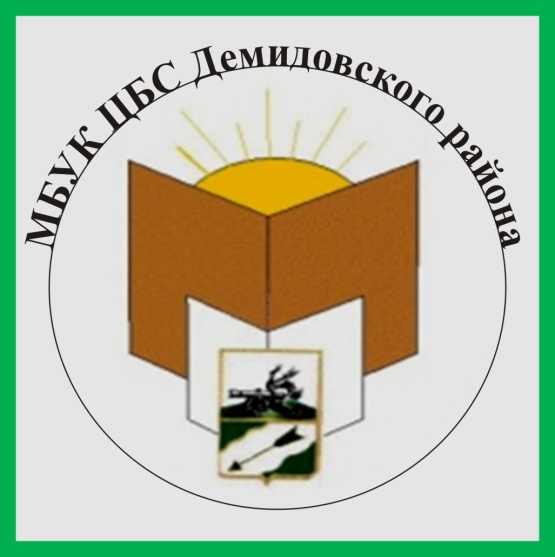 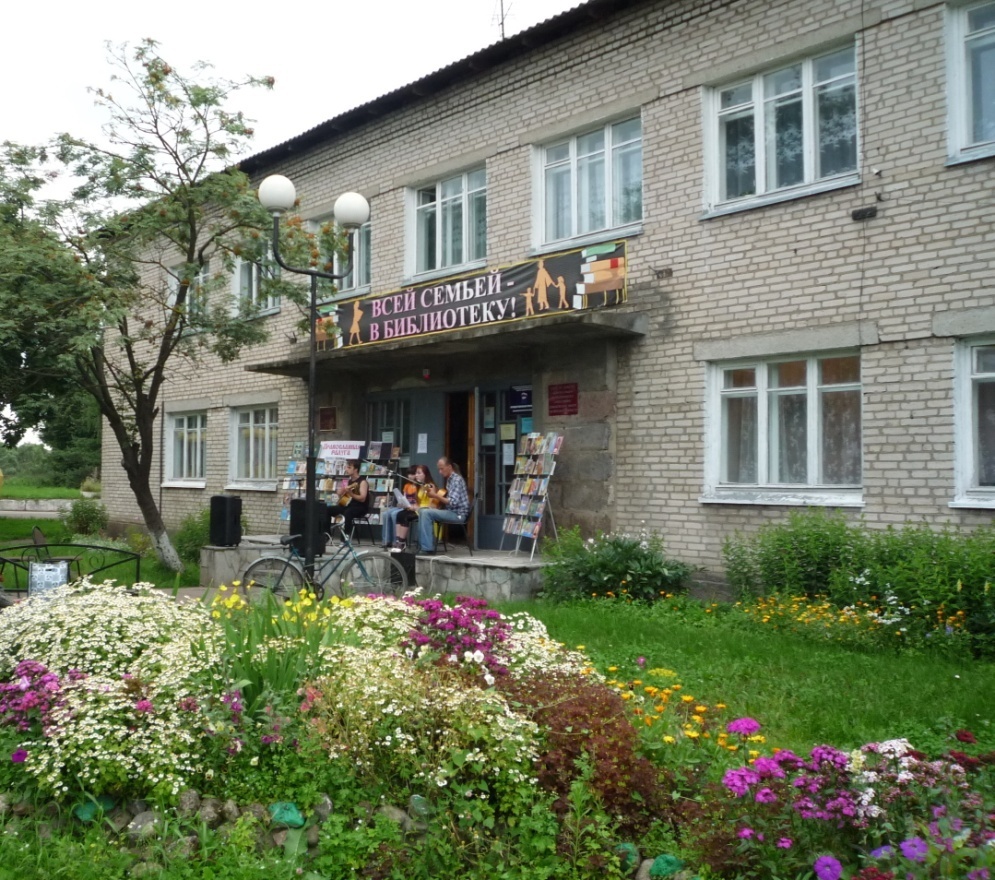 ОТЧЕТ О РАБОТЕ МБУК ЦБС ДЕМИДОВСКОГО РАЙОНА за 2017  годДемидов, 2017  Содержание1.События года                                                                  …………………..       32.Библиотечная сеть района                       ……………………………..          6 3.Статистические показатели                        ……………………………         84.Библиотечные фонды            ………………………………………              115.Каталогтзация и оцифровка библиотечного фонда…………………      126.Организация и содержание библиотечного обслуживания       пользователей                                                               …. …..…………….      147.Справочно - библиографическая работа и информационное  обслуживание пользователей             ……………………………………      358. Краеведческая деятельность                  . ………………	 ……………      37  9. Автоматизация библиотечных процессов……………………………     42 10. Организационно-методическая работа       ……………………....         4311.Библиотечные кадры …………………………………………………       4412.Материально-технические ресурсы библиотек ……………………      4513.Основные итоги года    ……………………………………… ………        4614.Приложения         ………………………………………………………       471.События года   Муниципальное бюджетное учреждение  культуры Централизованная библиотечная система Демидовского района Смоленской области   - это уникальный, универсальный интеллектуальный и социокультурный институт, место информационного и духовного общения, рождение новых идей, точка отсчета для многих интересных событий. 1.1.Значимые  события в культурной  жизни МБУК ЦБС : - 26 мая  Демидовская центральная детская библиотека отметила 65-летний  юбилей. За все это время она всегда оставалась верна своим юным демидовцам. В этот день в адрес детской библиотеки было сказано немало хороших, добрых слов. Главный подарок был получен от Депутата Смоленской Областной Думы П.М.Беркса 40 тысяч рублей на приобретение детской литературы.  - Восьмые районные детско-юношеские чтения «Белый ангел России».Елизаветинские чтения стали прекрасной традицией, которая способствует духовному становлению подрастающего поколения (март). - 21 апреля Всероссийская акция «Библиосумерки» - ежегодное масштабное событие в поддержку чтения. В этом году темой проведения этого яркого события стала экология. В Демидовской центральной районной библиотеке «Библиосумерки» прошли под названием «Экомир – территория жизни». Во всех отделах для посетителей были организованы самые разнообразные мероприятия. В фойе состоялось открытие фотовыставки национального парка «Смоленское Поозерье» - «Там, где небо отражается в озерах». Любители поэзии соревновались в ЭКОпоэтическом марафоне «В экологию через книгу». На абонементе молодежь участвовала во флешмобе «Литературное предсказание в Библионочь». «Морской бой» - излюбленная игра всех школьников. В читальном зале команды учащихся  9 и 10 класса азартно и эмоционально сражались и отстаивали свои позиции в экологической  игре «Смоленскому Поозерью – 25 лет». В творческой мастерской «Вдохновение» прошел  мастер-класс по изготовлению бумажных журавликов. Открытие акции «Батарейки. Утилизируй правильно», прошедшей под девизом «Сделай мир чище. Начни с себя!»  библиотекари предложили посетителям стать доброжелательнее к природе и сдавать отработанные батарейки в библиотеку, где установлена специальная емкость для сбора с логотипом акции и актуальной информацией.  В центре социально-значимой информации «компьютерное» поколение увлеченно отвечало на вопросы экологической викторины «Берегите природу». Желающие также могли воспользоваться бесплатным доступом к сети Интернет. Представительницы прекрасного пола посетили мастер-класс по визажу и уходу за собой «Красота – это просто!».- 4 историко-краеведческая конференция  «Демидовцы на службе Отечеству».  Её организаторами явились: Отдел по культуре Администрации МО «Демидовский район»,  Отдел по образованию   Администрации  МО  «Демидовский район», МБУК ЦБС Демидовского района, редакция газеты  «Поречанка» (апрель).             - Презентация книги А.В.  Корнеева  «16 дней в истории боевого пути             332- й  стрелковой дивизии»  ( июнь).Презентацию открыла зам. Главы  «Демидовского района  Т.Н. Крапивина,депутат  Смоленской областной Думы, руководитель “Вахты Памяти” в Смоленской области, советник Главы региона Нина Германовна Куликовских. - Проект «Имена в истории родного края» мероприятие « Библиотека жизнь моя» к юбилею Заслуженного работника культуры РСФСР, ветерана труда, Почетного гражданина города Демидова Афониной В.Е. (сентябрь).- Историко-краеведческая конференция к 100-летию революции «Истоки русской революции (октябрь). Особое внимание в сообщениях участников было уделено событиям, которые происходили в Поречье и уезде в 1917 году. - Открытие  передвижной  фотовыставки Смоленской областной универсальной научной библиотеки им. А. Т. Твардовского «Экомир Смоленщины».                                                 Конкурсы:-  Участие Федоровой Людмилы Васильевны – заведующей Шаповской поселенческой библиотеки в областном конкурсе на лучшего  работника культуры в сельской местности – премия 50 тыс. рублей.- Участие Закрутской поселенческой библиотеки в областном конкурсе на лучшее  учреждение культуры в сельской местности – премия 100 тыс. рублей.-Участие  и диплом победителя  клуба « Во саду ли в огороде» ДЦРБ  в областном конкурсе на лучшую работу любительского объединения или клуба в библиотеке «Общие интересы» номинация «Естественнонаучное объединение», организованным  Смоленской областной научной универсальной библиотекой им. А.Т.Твардовского.- Участие в областном конкурсе по экологическому краеведению «Зеленый Край – Зеленая Планета» в номинации «Красная книга Смоленской области»,  в фотоконкурсе «И вечная природы красота», организованном ГБУК «Смоленская областная юношеская библиотека среди молодых пользователей муниципальных библиотек.- Участие в 6  научно-практической конференции «Смоляне на службе Отечеству-2017». - Участие в 6 ежегодном  летнем Лагере сельских библиотекарей «Экотур по   «Смоленскому Поозерью».- Участие  в Международном поэтическом конкурсе «Руднянские зори».  -Участие в  Фестивале  библиотечных идей «Тропою творчества», проводимого ГБУК «Смоленская областная юношеская библиотека». - 4 мая Демидовская центральная детская библиотека впервые приняла участие во всероссийской акции «Читаем детям о войне». Яркая и содержательная книжная выставка «Была война. Была Победа», музыкальное сопровождение, георгиевские ленточки  на груди каждого участника акции создавали атмосферу торжественности и значимости этой встречи.Демидовская центральная детская библиотека приняла участие  в:- Областном литературном  празднике «Детство с книгой» посвященный Международному дню детской книги.-  Акции «Областной день поэзии “Добрая лира”» (март) посвященная 130-летию со дня рождения С.Я. Маршака;-  областной Интернет - викторине «Гроза двенадцатого года», посвящённой 205-летию Отечественной войны 1812 года (март - октябрь);- Акции «Областной день чтения “Смоленские писатели – детям», посвященной  125-летию И.С.Соколова - Микитова,  (апрель); - Акции «Областной день периодики «На журнальной орбите» (октябрь);- Одиннадцатые детско-юношеские Елизаветинские чтения (октябрь)  - Интеллектуальный он-лайн турнир «Новые форматы общения» (ноябрь-декабрь). В областных мероприятиях принимали участие юные читатели из Центральной детской библиотеки, Пржевальской поселковой детской библиотеки, Бородинской, В.Моховичской, Заборьевской, Холмовской поселенческих библиотек – филиалов.-  Ежеквартально Демидовская  ЦРБ выпускает газету «Библиотечный меридиан» где отражаются наиболее значимые события за прошедший период. С Газетой можно ознакомиться  на официальном сайте МБУК ЦБС 1.2.  Библиотеки  МБУК ЦБС  осуществляли свою деятельность с учетом основных направлений и целевых показателей долгосрочных комплексных программ федерального, регионального, муниципального уровня:                                                Федеральный уровень  - «Культура России на 2012–2018 годы» - «Информационное общество (2011–2020 годы)» -«Национальная программа поддержки и развития чтения (2007–2020 гг.)» -«Общероссийская программа сохранения библиотечных фондов». Второй этап: 2011–2020 гг.                                              Региональный уровень – Областная государственная программа «Развитие культуры и туризма в Смоленской области» на 2014–2020 годы подпрограммы «Искусство», утвержденной постановлением Администрации Смоленской области от 29.11.2013 № 988.- Программа «Энергоэффективность и развитие энергетики в Смоленской области» на 2014–2020 годы. Подпрограмма «Энергосбережение и повышение энергетической эффективности в Смоленской области».                                             Муниципальный уровень- «Развитие культуры в муниципальном образовании «Демидовский район Смоленской области»  на  2014-2018 года- «Демографическое развитие «Демидовский район Смоленской области»  на  2015-2017 года-«Доступная среда муниципального образования «Демидовский район» Смоленской области на 2015-2017 года2.Библиотечная сеть района2.1. Библиотечное, библиографическое и   информационное обслуживание пользователей  Демидовского района осуществляют  20 библиотек: Демидовская центральная районная  библиотека, Демидовская центральная детская библиотека, Пржевальская поселковая библиотека-филиал, Пржевальская поселковая детская библиотека-филиал, Баклановская поселенческая библиотека-филиал, Бородинская поселенческая библиотека-филиал, В-Моховичская поселенческая библиотека-филиал, Полуяновская поселенческая библиотека-филиал, Дубровская поселенческая библиотека-филиал, Жичицкая поселенческая библиотека-филиал, Заборьевская поселенческая библиотека-филиал, Закрутская поселенческая библиотека-филиал, Закустищенская поселенческая библиотека-филиал, Коревская поселенческая библиотека-клуб-филиал, Луговская поселенческая библиотека-клуб-филиал, Михайловская поселенческая библиотека-филиал, Подосинковская поселенческая библиотека-филиал, Титовщинская поселенческая библиотека-филиал, Холмовская поселенческая библиотека-филиал,  Шаповская поселенческая библиотека-филиал.Из  20    библиотек района 16  библиотек, расположенных в сельской местности; 2  детские библиотеки; 2 библиотеки-клуба; 48 пунктов внестационарного обслуживания; транспортных средств нет, в районе  отсутствуют центры  культурного развития. 2.2. Структурных изменений в сети за отчетный период не произошло.Наряду с библиотеками ЦБС библиотечное обслуживание населения района осуществляют 6 библиотек общеобразовательных школ, библиотека СОГБ ПОУ «Техникум отраслевых технологий»  и библиотека школы-интернат.  2.3. Внестационарное библиотечное обслуживание. Число библиотек, занимающихся внестационарным обслуживанием –  12 , в том числе: населенные пункты, обслуживаемые внестационарными библиотечными формами – 18;  в том числе число библиотечных пунктов: в городе Демидове –  20, в сельских населенных пунктах – 16;- количество населенных пунктов, где распространено  книгоношество –0 ;- количество читальных  летних залов под открытым небом– 1 ( г. Демидов).Основные статистические показатели:- количество пользователей, обслуживаемых внестационарными формами библиотечного обслуживания – 790 человека, что составляет 7,9 % от общего количества зарегистрированных пользователей;- количество посещений – 7 719   , что составляет 7,65% от общего количества посещений, в том числе: посещений массовых мероприятий – 0 ;- количество выданных (просмотренных) документов – 15217 экземпляров (6 % от общего количества книговыдач ). Совместно с ГКУК Смоленская областная специальная библиотека для слепых продолжает работу пункт выдачи литературы на базе ЦБ.  В Пржевальской поселковой библиотеке открылся уголок для слепых и слабовидящих читателей.  2.4. Учреждение является юридическим лицом и действует в соответствии с законодательством Российской Федерации, действующим Уставом и нормативно-правовыми актами МО «Демидовский район» Смоленской области. 2.5. Структурных изменений в сети, связанных с созданием публичных центров правовой информации, модельных библиотек, многофункциональных культурных центров (МФКЦ) и других, в 2017 году не было. Основная причина – недостаток бюджетных   средств. В Пржевальской поселковой библиотеки  с 2016 года организован доступ к порталу государственных и муниципальных услуг, 1 раз в неделю сотрудник МФЦ ведет прием населения на базе библиотеки. 2.6. Количество библиотек в Демидовском районе  соответствует базовым нормам организации библиотечной сети и ресурсного обеспечения общедоступных библиотек.Общая численность населения в районе  –        11638  человек.- количество городских жителей –     7726 чел.;-число населенных пунктов, обслуживаемых стационарными библиотеками – 18;- общее число сельских поселений, входящих в состав МО  – 4;- количество жителей сельских поселений –   3912 чел.;     - число библиотек, работающих по сокращенному графику – 16 (4 на 0,25 ставки, 6 на 0,5 ставки,6  на 0,75 ставки);- среднее число жителей на одну библиотеку – 582 чел. 2.7. Краткие выводы.    В 2017 году количество  муниципальных библиотек района  сохранилась без изменений, главная заслуга в этом Администрации МО «Демидовский район» Смоленской области,  которая на протяжении ряда лет поддерживает   сеть, хотя учреждение   финансово затратное. Состояние и развитие библиотечных ресурсов  во многом зависят от уровня финансирования. Недостаточное финансирование ряда лет не лучшим образом отражается на продвижении библиотечных услуг среди населения.  Тем не менее, библиотеки в своей повседневной деятельности вносят весомый вклад в социокультурное развитие местного сообщества, способствуя продвижению книги и чтения среди населения района. Сегодня библиотеки, в том числе сельские, все увереннее выходят в виртуальное пространство, расширяют ассортимент предоставляемых населению дополнительных услуг.        В соответствии с Федеральным законом № 256 от 21 июля 2014 г.              «О внесении изменений в отдельные законодательные акты Российской Федерации по вопросам проведения независимой оценки качества оказания услуг организациями в сфере культуры, социального обслуживания, охраны здоровья и образования» с февраля  по май  2017  году  в МБУК ЦБС Демидовского района проводилась  независимая оценка качества оказания услуг. В ходе анкетирования было опрошено 150 человек, которые пользуются услугами  и посещают библиотеки системы. Общий балл  по независимой  оценке качества оказания услуг  составил 122,3 (из 160). Информация по независимой оценке размещена на официальном сайте  и сайте МБУК ЦБС.                                  3. Статистические показатели       3.1.Библиотеки района стремятся соответствовать модельному стандарту общедоступной  муниципальной библиотеки.        3.2.Охват населения библиотечным обслуживанием      3.3. Выполнение показателей: - «дорожная  карта»  средний уровень заработной платы – 21 052 рублей .- «муниципальное задание» выполнено на 100 %       3.3. 1.Объем муниципальной услуги      3.3.2.Показатель качества муниципальной услуги       В отчетном году муниципальные библиотеки активно участвовали в формировании комфортной среды жизнедеятельности. Достигнуты абсолютные показатели деятельности библиотек района:- количество пользователей  10 025  в. т. ч. удаленных –  790;- количество выданных документов 252372, в т. ч. удаленным пользователям- 15217;- количество изданий полученных по системе МБА -33;-количество выданных справок и предоставленных консультаций посетителям библиотек- 4221;- количество выданных пользователям копий документов – 3581;- количество выданных справок и консультаций, предоставляемых в виртуальном режиме удаленным пользователям библиотек- 252;- количество посещений библиотек – 100 876, в том числе культурно-просветительных мероприятий  - 18984;- количество посещений читателей детей- 34 644, в том числе на культурно-просветительных мероприятиях -7044.- количество посещений веб-сайтов библиотек/книговыдача  - 3041.Относительные показатели деятельности библиотек района: Читаемость- 25.1 Обращаемость – 1.5 Посещаемость- 10Документообеспеченность на 1 жителя -    14  ,  на 1 читателя- 16.2.Экономические показатели:расходы на обслуживание одного пользователя   -  939 руб.,             одно посещение  - 93,97руб.,                     одну документовыдачу -  40,0 руб.3.4.Оказание платных услуг.      Платные услуги, оказываемые библиотеками МБУК ЦБС заинтересованным пользователям, являются формой инициативной хозяйственной деятельности и реализуются без снижения объема и качества основных показателей по бесплатному библиотечному обслуживанию населения. Платная деятельность осуществляется муниципальными библиотеками с разрешения учредителя – Администрации МО и Отдела по культуре. Условия и порядок оказания этих услуг закреплен в «Положении о платных услугах», утвержденном директором МБУК ЦБС.   Основные поступления  дополнительные платные услуги, аренда помещения. Дополнительные платные услуги оказываются населению в ЦСЗИ Демидовской центральной районной, Демидовской центральной детской, Пржевальской поселковой и 5 поселенческими  библиотеками филиалами. Объем заработанных средств  составил 97 000 рублей. (Приложение №1).   Пользователям предлагались компьютерные услуги: доступ в Интернет, сканирование, ксерокопирование, ламинирование и брошюрование документов, обращения к правовой базе «Консультант+», электронная почта, компьютерный набор и распечатка информации и др. Все средства шли на улучшение материально – технической базы.                  3.6.Краткие выводы по разделу. Библиотеки ЦБС обслуживают пользователей разных видов деятельности и профессии. Существенных изменений в качественном составе пользователей по сравнению с прошлым годом не произошло.     Библиотеки организуют свою деятельность, учитывая основные группы пользователей, с которыми они работают, и виды услуг, которые они могут предоставить. В процессе своей деятельности для обслуживания пользователей библиотеки все шире используют возможности Интернет.    Помимо информационных, происходит постепенное изменение культурно – досуговых потребностей пользователей и вместе с этим трансформируются функции библиотек. Наряду с информационно - библиографической составляющей деятельности, библиотеки все больше выполняют культурно – просветительскую и социальную функции, проводя многочисленные мероприятия, в том числе для пожилых жителей и людей с ограниченными возможностями здоровья. Одной из тенденций современного времени является то, что юные пользователи выбирают библиотеку как место досуга и межличностного общения. Очень востребованы детские и семейные  игровые мероприятия.    Одной из важных задач  библиотек МБУК ЦБС  является создание комфортной среды для формирования интереса к книге и чтению, содержательного досуга, включающей в себя новые издания, игротеки, современную мебель и оборудование. Необходима реорганизация пространства библиотек с учётом современных требований с целью создания комфортных условий для чтения и проведения интеллектуального досуга    На  снижение показателя читателей библиотеки влияют следующие факторы: демографическая обстановка в районе (сокращение численности населения, прежде всего в сельской местности); трудовая миграция; тенденция большинства читателей-студентов обращаться за информацией  к        Интернету, который стал намного доступнее не только с рабочего стола дома, но и практически в любом месте, благодаря технологии бесперебойного интернета.      На показатель книговыдачи влияет: нестабильность в комплектовании библиотечных фондов; нехватка денежных средств и увеличение цен на книжную продукцию;  перевод на 0,25, 0,5 и 0,75 ставки сельских библиотек .                                   4. Библиотечные фонды4.1. Общая характеристика совокупного фонда библиотек района (объём, видовой и отраслевой состав). Динамика с прошлым годом. Совокупный фонд МБУК ЦБС Демидовского района на 1.01.2018г. составляет 162 609 экземпляров (на 109 экз. больше, чем в 2016г.) (Приложение № 2 Таблица №1)      Основу фонда составляют печатные документы – 162 438 экз. На долю других видов документов приходится всего 0,1%,  из них:                                                                - электронных документов - 171 экз.                                                                                                                                                                                                                                                                                                                                                                                                                                                                                           Документов в специальных форматах для слепых и слабовидящих 254 экз.   Динамика видового и отраслевого состава фонда в сравнении  представлена в   Приложении № 2 , Таблицы №2, №3.4.2. Движение совокупного фонда муниципальных библиотек, в т.ч. по видам документов.4.2.1. Поступления в фонды муниципальных библиотек за 2017 год составило:   3887 экз. ,   в том числе печатных изданий - 3887  экз.                                                                                                                                                                                                                                                                      электронных документов - 1;   Поступление документов составляет 338 экз. в год на 1000 жителей (при нормативе ЮНЕСКО   250 документов на 1000 жителей).(Приложение № 3 Таблица №1).4.2.2. Выбытие из фондов муниципальных библиотек с указанием причин исключения из фонда. Из фондов муниципальных библиотек выбыло:                                                             печатных изданий по ветхости - 3778 экз.;                                                                                                                                                                        электронных документов – 0. (Приложение №4 Таблица № 4).4.3. Оценка состояния и использования фондов библиотек, находящихся в составе библиотечной сети: Приложение № 5- обновляемость фондов  - 2,4%;                                                                                                                                                                           - обращаемость – 1.5- выдача документов библиотечного фонда, в том числе по видам документов - выдача документов библиотечного фонда, в том числе по тематике:                                                 - работа с читательской задолженностью, отказы на литературу, количество   отказов в процентах к общей выдаче -  7%                                                                                                                                                                                                          4.4. Финансирование комплектования (объемы, основные источники) представлены Приложение № 6 Таблицы № 1, №2, №3.                                                                                                                                         4. 5. Обеспечение сохранности фондов. С целью обеспечения сохранности фонда МБУК ЦБС Демидовского района осуществляется учет фонда в соответствии с Приказом Министерства культуры Российской Федерации от 8.10.2012 г. №1077 «Об утверждении Порядка учета документов, входящих в состав библиотечного фонда».                                                                                                                            Создана комиссия  по проверке состояния и списания библиотечного фонда.                                                                                                                                                                                                                                В отчетном году были проведены проверки фондов Пржевальской и Баклановской библиотек. Переплетенных и отреставрированных изданий в отчетном периоде нет.                                                              В целях соблюдения режимов хранения  регулярно проводятся санитарные дни для поддержания соответствия нормативным требованиям.                                                                                                                         Для оценки режимов хранения фондов в библиотеках имеются термометры, соблюдается умеренная степень освещенности помещений.                                                                                                                                                       Все библиотеки оснащены системой автоматической пожарной сигнализации (АПС).  Размещена информация о действии персонала при возникновении чрезвычайных ситуаций, планы эвакуации.                                                                                                                                      4.6. Краткие выводы по подразделу.  В отчетном году сохраняется объём совокупного фонда на уровне прошлого года. Однако отраслевой состав фонда не вполне соответствует современным запросам пользователей. По-прежнему остаётся большое количество устаревшей по содержанию литературы, отсутствует  поступление электронных документов (1). К сожалению, из-за недостаточного финансирования,  пополнение фонда современной литературой не соответствует запросам читателей. Показатель обновляемости фонда составляет 2,4 % при нормативе 10 %. В анализируемом году основным источником комплектования фондов оставались книги, переданные в дар от читателей (2371экз. из 3887экз.),  486  книг приобретены на  областные средства, 163 книги получены от  Сектора альтернативного комплектования СОУБ им. А.Т. Твардовского. 5. Каталогизация и оцифровка библиотечного фонда5.1. Создание электронных каталогов и других баз данных библиотеками ЦБС. МБУК ЦБС имеет базу данных – электронный каталог ( далее - ЭК) , включенный в сводный каталог СОУНБ им.     А.Т. Твардовского.                                           Совокупный объем ЭК – 2157  записей.   В 2017 году внесено – 458 библиографических записей,  из них:  ретроспективная конверсия – 22записи.Доступных в сети Интернет – 1299 записей. Выбывших библиографических записей  нет.  5.2. Оцифровка документов библиотечного фонда ЦБС                                                                                                         Оцифровкой документов ДЦРБ не занимается. 5.3. Обеспечение удаленным пользователям доступа к полнотекстовым документам электронных библиотечных систем.                                                                                                                                                 С Национальной электронной библиотекой  (НЭБ) в 2017 году заключен договор о совместной  работе .5.4. Представительство муниципальных библиотек в сети Интернет. Приложение № 75.5. Анализ состояния и использования электронных ресурсов муниципальными библиотеками:Количество пользователей, обратившихся к электронным ресурсам библиотек –  3041;Количество обращений к электронному каталогу, размещенному на сайте МБУК ЦБС - 0. 5.6. Краткие выводы. Общие проблемы формирования и использования электронных ресурсов в библиотечной сфере  района.                                                                                     Проблемами формирования и использования электронных сетевых ресурсов в муниципальных библиотеках района являются:   недостаточное оснащение  библиотек современным оборудованием и программным обеспечением, предоставляющим пользователям доступ к электронным ресурсам;  отсутствие у библиотек профессионального сканирующего оборудования для оцифровки документов; нехватка  автоматизированных рабочих мест (АРМ) для сотрудников и пользователей; недостаточное оснащение библиотек высокоскоростным Интернетом.     МБУК ЦБС имеет свой сайт. Сайт библиотеки – это ее имидж в информационном пространстве и неотъемлемое звено в обслуживании и маркетинговой деятельности. Число обращений к сайту  за отчетный период составило -3041 . По нашим  наблюдениям на сайте пользователи чаще всего просматривают анонс мероприятий и краеведческий материал, представленный в большом объеме.  Интересуются разделом «Календарь знаменательных дат», «Обзор новой литературы». Регулярно оставляют отзывы о посещении и работе библиотек.     В этом году Центральная районная библиотека создала свою страничку в социальной сети – контакт « Центральная библиотека г. Демидов». Это позволило привлечь удаленных пользователей – молодежь. Рекламировать новинки литературы, проводить конкурсы, направленные на популяризацию  книги и  чтения.             В 2015 году учреждение зарегистрировалось  в АИС «Единое информационное пространство в сфере культуры».      Одним из основных условий информатизации является приобретение специализированного программного обеспечения. С  2016 года ведется работа в программе Руслан, идет создание электронного каталога. Доступ к электронному каталогу возможен с сайта Смоленской областной универсальной библиотеки, что позволяет удаленным пользователям получать актуальную информацию об изданиях, поступающих в фонды библиотек МБУК ЦБС. 6. Организация и содержание библиотечного обслуживания.6.1 Общая характеристика основных направлений библиотечного обслуживания населения района, с учетом расстановки приоритетов в анализируемом году.    2017 год был объявлен Годом экологии в   России, поэтому в приоритет ставилась  работа по экологическому  просвещению населения.  В течение года в библиотеках проходили мероприятия данной тематики, оформлялись выставки, проводились круглые столы, семинарские занятия, экспонировались  фотовыставки.   Наряду с этим основными направлениям в работе стали: мероприятия в помощь учебному процессу и образованию, работа с семьей, культурно-досуговая деятельность, пропаганда здорового образа жизни, гражданско-патриотическое воспитание, правовое воспитание, продвижение книги и чтения, духовно-нравственное воспитание.     Библиотечная сфера, как и любая область человеческой деятельности, постоянно совершенствуется. При этом именно внедрение инноваций позволяет сделать ее более привлекательной для потребителей. Процесс преобразований непрерывен. Отделить инновационное развитие от общей деятельности на практике не всегда получается.Продвижение книги и чтения с использованием средств визуальной культуры все более уверенно входит в практику наших библиотек. Был оформлен стенд Навигатор в мире книг с рубрикой «Book testing menu» («литературное меню»), на нем размещена информация о наиболее интересных современных книгах в разных жанрах. Самые эффективные формы привлечения внимания посетителей – выставки. Зрелищная информация хорошо воспринимается, увеличивает поток пользователей, побуждает многих людей обращаться к книгам нужной тематики, способна повысить имидж библиотеки. В экспозициях мы предлагаем читателям разные жанры, например, в начале года экспонировалась выставка-просмотр «Литературный гороскоп».          Библиотеку посещают все категории населения. Читатель здесь воспринимается не как потребитель каких-либо услуг, а как равноправный участник коммуникативного процесса, творческого сотрудничества. Максимальная приближённость к жителям делает библиотеки центрами притяжения для всех и позволяет им сочетать в своей деятельности различные аспекты: библиотечно-информационный, библиотечно-общекультурный, библиотечно-социальный.       Библиотеки МБУК ЦБС являются не только территорией культуры, но и центром общественной жизни. Они органично встраиваются в социально-культурное пространство местного сообщества, являются участниками социально-значимых проектов. Выполняя новую функцию в становлении и развитии местного самоуправления, становятся центром гражданской активности – от встреч единомышленников до площадок для  переговоров. Налаживание дружеских взаимоотношений происходит не за один год, это постоянная, каждодневная работа. Этому направлению библиотеки уделяют большое значение, многие организации сами выходят к нам с предложениями участвовать в совместных мероприятиях.      Общность интересов и направлений деятельности составляет основу совместной работы библиотеки с органами местного самоуправления - администрациями поселений, школами, детскими садами, Домами культуры, школой искусств, техникумом. Домом детского творчества, общественными организациями (ВОИ, Совет ветеранов, женсовет), Приходом Покровской церкви, Банками, МФЦ, НП «Смоленское Поозерье», Военным комиссариатом,  ЗАГСОМ и другими.      На базе ЦРБ открыта местная общественная приемная партии «Единая Россия», в которой проходят приемы граждан депутатами  различных уровней власти -  от  районной до Государственной Думы. Во время приемов налаживаются тесные партнерские связи.    Активно  сотрудничаем  с районной газетой “Поречанка ”, на страницах которой  печатаются  материал о сотрудниках и деятельности библиотек:  литературных вечерах, библиотечных акциях и конкурсах,  обзор новинок,  тематические рекомендательные списки. Совместно с Отделом по образованию проводим ежегодные « Елизаветинские чтения» и краеведческую конференцию  «Демидовцы на службе Отечеству».    Все библиотеки принимают активное участие в культурно-массовых мероприятиях проводимых в районе – межрегиональном фестивале «Его величество Огурец».  Традиционно стало  проведение Акции « Бессмертный Полк», « Свеча Памяти», Дня города, поселка, деревни. Участие в масштабных акциях  способствует укреплению положительного образа и престижа библиотек среди населения. 6.2.1. Программно-проектная деятельность библиотек      В МБУК ЦБС Демидовского района разработаны программы:- по информационному обеспечению системы патриотического воспитания и просвещения граждан на 2016-2018 г.г. «Нам мир завещано беречь», цель  не дать забыть, донести до умов и сердец читателей подвиг поколения Победителей.     Именно чтение литературы по истории России, книг о Великой Отечественной войне позволяет провести исторические параллели, получить ясное представление о прошлом, связать его с настоящим, проанализировать и попытаться дать собственную оценку общественно-политическим и историческим событиям. Это способствует подготовке читателей к активной, созидательной, преобразовательной деятельности на благо Родины, то есть воспитанию патриотов своего Отечества. Составной частью Программы «Нам мир завещано беречь» являются: военно-патриотическое воспитание, краеведение, духовно – нравственное просвещение, правовое просвещение.     В  рамках программы в библиотеках  системы проводятся краеведческие и патриотические часы «Листая прошлого страницы»,  выставки-просмотры «Помнить, чтобы не повторилось», акции,  виртуальные путешествия по местам боевой славы и мультимедийные экскурсии по городам-героям:  «Солдаты Победы», «Сквозь время и пространство.  -обслуживание лиц с ограниченными физическими возможностями «Доброта» –  индивидуальное обслуживание на дому –    56 пользователя.  -  краеведческая работа строиться в рамках программы «С любовью о родном крае».    В каждой библиотеке – филиале выбран свой профиль, приоритетное направление в работе:Демидовская центральная районная библиотека: Работа  ведется по программам: «Жизнь в раках живущих» 2016-2018, «Через книгу – к будущему» 2015-2020, «Дороги, которые мы выбираем» 2016-2018 .   Демидовская центральная детская библиотека: «Ты не один» - работа с детьми инвалидами и детьми, оставшимися без попечения родителей,  «Давай с природою дружить» - программа по экологическому просвещению, «Вместе с книгой я расту» - программа по привлечению дошкольников в библиотеку, «Читаем и играем» - программа летнего чтения, «Зерна духовности» - работа с православной литературой.Баклановская- краеведческая программа «Смоленщина – мой край родной».Бородинская- краеведческая программа «Мы возвращаемся к истокам» .  Верхне-Моховичская– работа с семьей по программе «Семейная академия». Дубровская – работа  с семьей по программе  «Свет книг не гаснет в нашем доме». Жичицкая–краеведческая «Люби свой край - уважай свою историю».Заборьевская – работа с молодежью. Закрутская – библиотека – музей,  краеведческая программа  «Я эту землю родиной зову».  Закустищенская–экологическая программа «Край родной – капелька России». Коревская библиотека  клуб    – краеведческая программа «Пока живет село – живет Россия». Луговская библиотека - клуб  - краеведческая программа «Сердцу милый уголок». Михайловская библиотека – эколого – краеведческая программа «Родословная моей семьи». Подосинковская– экологическая программа «В судьбе природы - наша судьба».Полуяновская – работа клуба  « Собеседник».Титовщинская- социально правовая служба «Соучастие в судьбе».Холмовская – эколого-краеведческая программа – «Россия начинается с деревни», уголок народного быта. Шаповская  – программа по работе с семьей «Тепло семейного очага». Пржевальская библиотека экологическая программа  «В краю озерном». Пржевальская  детская библиотека – программа по работе   с    семьей «Семья. Чтение. Библиотека».                 6.2.2. В помощь учебному процессу, образованию   Выбор профессии относится к одному из самых важных жизненных решений человека. Вы определяете для себя не только основное занятие, но и круг общения, стиль жизни, а иногда и судьбу. Конечно, получить профессию нелегко – нужно приложить большие усилия. В этом вопросе всегда можно обратиться за помощью в библиотеку. В Демидовской центральной районной  библиотеке разработана программа по профориентации учащихся «Дороги, которые мы выбираем».        Программой предусмотрены организация выставок литературы в помощь осмысленному выбору профессии и проведение вечеров-встреч со специалистами-профессионалами своего дела: педагогами, военнослужащими, инженерно-техническими работниками и т.д. В 2017 году прошли такие заседания: «Дизайн – основа моей будущей профессии», «Моя будущая профессия бухгалтер», «Психолог – знаток души человека», «Профессия журналист»,«PR-менеджер». В течение года оформлялись различные выставки: выставка-выбор «Путеводитель по миру профессий», выставка-диалог сверстников «Я и моя будущая профессия».Исходя, из проведенных занятий следует, что программа по профориентации учащихся востребована. Многие школьники как 9-х, так и 11-х классов прислушиваются к библиотекарям и специалистам, приглашаемых на  уроки, задают им вопросы, советуются, иногда спорят какая профессия лучше или престижнее, какая востребована на рынке труда на сегодняшний день. 6.2.3 Библиотека и  семья.   Работа с семьей – одно из главных направлений современного библиотекаря. Ведь семья – наиболее важный инструмент, влияющий на приобщение детей к литературе. Последовательная работа библиотек в данном направлении помогает снизить риск социального сиротства, восстановить потенциал семьи, предупредить возникновение асоциальных явлений среди подрастающего поколения.     15 мая Центром правовой информации Бородинской поселенческой библиотеки к Международному дню семьи была проведена правовая игра для родителей и детей  «Крепкая семья – крепкая держава, с целью укрепления института семьи, сохранения и развития семейных ценностей.По традиции,  в ноябре читатели Дубровской поселенческой библиотеки собираются   на тематический час  « Мама – слово золотое», а в  Бородинской библиотеки и Доме культуры  в этот день проводится  праздничный вечер, посвященный  Дню Матери – «Самый лучший праздник – праздник мам!».   В силу исторических традиций роль кормильца семьи выполнял мужчина. Образ  отца  ассоциируется,  прежде  всего,  с  властью,  авторитетом, и  связью  с  родом,  поэтому,  роль  его  в  семье  и  культуре – велика. В первый месяц лета отмечается замечательный праздник День отца. В Подосинковской поселенческой библиотеке очередное заседание клуба «КИВ» прошло под названием «Мой папа самый лучший». Заведующая библиотекой подготовила подборку стихотворений о папах и дети с выражением их продекламировали. Затем юные читатели с гордостью рассказывали о своих папах. Бородинской поселенческой библиотеке прошло заседание фольклорного клуба «Борожаночка» -  «Деревенский уклад – мудрости народной клад», посвященное Дню отца.В рамках празднования Дня семьи, любви и верности в ДЦРБ  прошла встреча с семьей Сергея и Лидии Киприч «Семья – моя надежда и опора». Ко дню матери состоялась встреча с Любовью Алексеевной Ганзя, Галиной Леонидовной Рыковой и Ириной Сергеевной Сабининой  «Мы будем вечно прославлять ту женщину, чье имя – мать!»Клуб «Семья» Дубровской библиотеки, целью своей работы видит,  прежде всего, возрождении семейного чтения, организацию духовно-нравственного досуга, формирование интереса к книге. Вот некоторые темы заседаний: «Рождество – семейный праздник», «Мамин праздник, мамин день», «Книжкин день рождения». Семейный клуб «Хозяюшка» работает в Жичицкой библиотеке, «Семейный очаг» в Шаповской библиотеке. В Демидовской центральной детской, Пржевальской поселковой детской библиотеке летом появились новые семейные клубы «Мама, папа, и Я!»  Он был создан с целью сплочения семей через семейное чтение, досуговые мероприятия, совместную творческую деятельность детей и взрослых. Библиотека в данном случае выступает в роли информатора и проводника семьи в удивительный мир литературы. В рамках клуба  в Пржевальской библиотеке прошли следующие мероприятия: «Ты одна такая любимая, родная»- выставка детского рисунка, «Что может быть семьи дороже?» -книжная выставка-размышление и обзор литературы, «Папа может!»-  семейная конкурсная программа, «Дедули и бабули в любимой литературе»- книжная выставка и обзор литературы, комментированное чтение «Поклонись до земли своей матери», семейный вечер «Мамины помощники», игровая программа «Любимой маме посвящается»,  «Новый год стучится в двери»  семейный вечер.                              6.2.4. Культурно-досуговая деятельность  Библиотеки используя свой огромный интеллектуальный потенциал, ресурсы, разнообразные формы, методы и средства работы создает благоприятную площадку для интересного и полезного общения, способствует социализации, духовному росту, саморазвитию пользователей. Наши постоянные читатели знают, что здесь можно интересно и с пользой провести время – на мероприятиях, где люди являются не пассивными слушателями, а активными участниками.    В 2017  году библиотеки провели   1498 культурно-просветительских мероприятий, которые посетило         человека. Вниманию пользователей было предложено   -       книжных выставок.     Сегодня наши библиотеки становятся культурно-просветительскими площадками по гражданско-патриотическому воспитанию граждан, экологическому просвещению, нравственному, эстетическому и мультикультурному развитию различных групп населения , прочно занимая заметное место в культурном пространстве района. В библиотеках применяют разнообразные методики привлечения внимания к книге и чтению с учетом возрастных, индивидуальных особенностей посетителей, используя традиционные формы массовой работы (выставки, обзоры, устные журналы, литературно-музыкальные вечера и вечера-портреты, читательские конференции и обсуждения прочитанного), адаптируя порой не только библиотечные, но и школьные, и клубные формы работы.      Всероссийская акция «Библиосумерки» позволяет всем желающим принять участие  в различных культурных и игровых программах. Также интересно и с пользой можно провести время на вечерах поэзии и литературных вечерах, встречах с интересными и талантливыми людьми. В апреле прошел юбилейный вечер Ларисы Григорьевой и Василия Лагуткина с презентацией  книг стихов и прозы «Воспетая в стихах и прозе жизнь».       Книжно-иллюстративные выставки оформлялись по всем направлениям библиотечной работы, как самостоятельные, так и сопровождающие массовые мероприятия. В выставках использовались книги, периодические издания, библиографические пособия. Многие из представленных в библиотеках выставок были интерактивными, они сопровождались играми, викторинами, кроссвордами. Такие выставочные формы особенно актуальны во время школьных каникул, так как совмещают отдых и развлечение с познавательной и развивающей деятельностью детей. Большое внимание уделяется развитию творческих способностей детей т подростков. Выставки поделок, конкурсы рисунков - все это позволяет выразить себя, свое отношение к прочитанному.          Лето – прекрасная пора солнца, моря, тепла, положительных эмоций, свершений и новых надежд! Школьники с большим нетерпением ждут летние каникулы. Это смена впечатлений, мест, круга общения, постоянное движение, ожидание чего-то нового.  Лето - период свободного общения детей, удовлетворения каждым из них сформированных интересов. Важную роль в системе организации досуга играют детские  и  поселенческие библиотеки. Они являются не только местом отдыха и коммуникаций, но и решают важные социальные задачи в области духовного и патриотического воспитания подрастающего поколения. Грамотно организованный досуг – это в первую очередь профилактика правонарушений и бездуховности, эмоциональной бедности и интеллектуальной ограниченности.  Во всех учреждениях создаются планы работы на летний период, летние программы чтения, летние клубы в поселенческих библиотеках. Все это направлено на привлечение к чтению, и в первую очередь к чтению для души. Большинство школьников читают книги по спискам к школьной программе.  Исходя из опыта прошлых лет, работа в летний период заметно активизируется. Записываются новые читатели, в основном это дети, которые приезжают на каникулы в наш район из других городов.  Библиотеки тесно сотрудничают с летними оздоровительными лагерями, действующими в школах.  В июне отряды активно посещают библиотечные мероприятия. Следующие два месяца библиотеки работают с детскими садами, воспитанниками социально-реабилитационного центра «Исток».Новый подход к работе с детьми в летний период заключается в том, что библиотеки проводят часть мероприятий на открытых площадках перед библиотекой, в ближайших рощах, на лесных полянках. Проводятся семейные мероприятия. Во всех библиотеках прошли мероприятия посвященные Дню защиты детей «Потеха – делу не помеха» и другие. Состоялись литературные праздники «Давайте Пушкина читать», посвященные Пушкинскому Дню России, тематические часы «У каждого есть Родина и только у нас Россия», посвященные Дню России.  В 2017 году  практически во всех библиотеках состоялись семейные праздники, посвященные Дню отца, который мы отмечаем 18 июня: «Всемогущие папы», «Читаем вместе с папой», «Папа может» и другие. Подобные мероприятия способствуют разрушению стереотипов восприятия библиотеки. В библиотеке, где всегда есть выбор, где интересно, где можно фантазировать, творить, происходит формирование грамотного человека, полноценного члена гражданского общества.                             6.2.5.Пропаганда здорового образа жизни    Здоровый образ жизни сегодня – это требование времени. Проблема формирования здорового образа жизни является одной из актуальных в библиотечном обслуживании населения, особенно молодежи. Быть здоровым стало модно и престижно. Работа библиотеки в этом направлении предусматривает мероприятия, которые активно пропагандируют здоровый образ жизни, содействуют организации досуга молодежи и детей привлекают к чтению. Библиотека  работает в сотрудничестве с медицинскими, образовательными учреждениями, правоохранительными органами.     Практически вся работа библиотек направлена на то, чтобы отвлечь детей и подростков от негативных явлений окружающей действительности, от пагубного влияния особых групп в социальных сетях.  Было время, когда говорили о пагубном влиянии улицы  на подростков. Сейчас  впору кричать о влиянии интернета на неокрепшие души детей.     В библиотеках проводятся мероприятия по различным направлениям: работа с лучшими произведениями художественной литературы, духовно-нравственное воспитание, правовое просвещение, формирование информационной грамотности и культуры, работа с семьей, работа с социально – незащищенными слоями населения (дети-инвалиды, воспитанники социально - реабилитационного центра «Исток», воспитанники школы – интерната).   В течение 2017 года в Демидовской центральной детской библиотеке (ЦДБ), Пржевальской детской библиотеке, поселенческих библиотеках проведены следующие мероприятия:   видеосалон «Разные дороги в бездну» ЦДБ;   праздник «Венец всех ценностей семья» - ЦДБ; выставка – протест «Нет вредным привычкам»  - ЦДБ; час правовых знаний «Знай свои права; правовая викторина «Право есть и у меня» - Бородинская б-ка; правовой час «Как не стать жертвой преступления» - Бородинская; правовая игра «Семья – это важно и ценно»- Бородинская; час профессий «На крыльях мечты» -В.Моховичская; беседа-диалог «Тебе это надо?» - Заборьевская; урок здоровья «В стране здоровячков»- Закрутская; беседа «В сетях пороков»- Жичицкая; литературно-музыкальный вечер «О чести, доблести и славе» -Луговская;    час поэзии «Твой верный друг»- Михайловская;спор- час «Курение, пьянство, наркомания - это тебе надо»-Титовщинская; занятие клуба «Поговорим о доброте» - Холмовская; деловая игра «Всегда есть выбор» - Холмовская; час общения «Семья, согретая любовью, всегда надежна и крепка» - Шаповская.В 2017 г.  в ДЦРБ были проведены: проблемный разговор «Сделать выбор не поздно», беседы «Береги здоровье смолоду», «Вирус сквернословия», «СПИД: Это важно знать», урок-профилактика «Модно быть здоровым», «Куда плывут «Синие киты?». К каждому мероприятию оформляются  выставки-просмотры «Здоровье – бесценный дар», «Профилактика вредных привычек», «Курить – здоровью вредить», «Вредные привычки»; выпускаются дайджест-буклеты, закладки, листовки. Все это способствует формированию сознательного и ответственного отношения к сохранению и укреплению своего здоровья, увеличению книговыдачи литературы по здоровому образу жизни.                    6.2.6. Гражданско - патриотическое воспитание      Патриотическая деятельность библиотек всё более приобретает творческий характер. Располагая фондом литературы патриотической направленности, включая краеведческую, библиотеки имеют возможности для удовлетворения потребностей населения в информации гражданско-патриотической тематики. Содержание и формы деятельности выходят за рамки чисто библиотечной работы, и требования, предъявляемые к сотрудникам, достаточно высоки: они должны не только быть высокопрофессиональными библиотекарями, но и знать прошлое и настоящее края. Вся работа в этом направлении ведется систематически  в рамках программы «Нам мир завещано беречь». 27 января в Международный день  памяти жертв  Холокоста, традиционно во всех библиотеках  проводим час – реквием «Уроки Холокоста». Необходимо говорить о самом страшном проявлении античеловечности, заживо уничтожившем 6 миллионов человеческих жизней в концлагерях. Час - реквием сопровождался стихотворениями, которые читают  школьники, слайдовой презентацией «Неугасима память поколений» и видеофильмом «Бухенвальдский набат».   В завершении мероприятия объявляется минута молчания.       Особый интерес у молодежи вызывают мероприятия, посвященные Дню защитника Отечества. Ежегодно к этому празднику в библиотеках проходит месячник военно-исторической литературы, в рамках которого проводятся уроки патриотизма, встречи с участниками афганской войны, чеченских кампаний, военно-патриотические вечера и др. Работники библиотек стараются совместить серьёзный характер мероприятий с воспитательным, познавательным и даже развлекательным аспектами.     15 февраля 1989 года завершился вывод советских войск из Афганистана. Следует подчеркнуть, что в этот день мы вспоминаем не только ветеранов войны в Афганистане, но и соотечественников, принимавших участие в более чем 30 вооруженных конфликтах за пределами страны. В читальном зале центральной районной библиотеки для учащихся  прошел урок мужества «Воинский долг на Земле неизменен». Ведущие рассказали об афганских событиях тех лет, об участниках, выполнявших интернациональный долг, о стойкости, мужестве, героизме. Перед ребятами выступил военный комиссар Демидовского района Смоленской области. Он рассказал о профессии военного, о службе в армии, об учебных заведениях готовящих военных специалистов,  ответил на вопросы учащихся. Во время урока мужества был показан видеоролик о выводе советских войск из Афганистана и оформлена выставка-просмотр «Афганистан болит в моей душе…».     Май традиционно проходит под знаком Великой Победы. Нынешнее поколение, к счастью, слабо представляет себе, что такое война. Сказываются почти семь десятков лет спокойной мирной жизни. Но память о тех героических днях жива и нетленна. Одним из самых ярких и волнительных моментов празднования Победы в г. Демидове стала акция «Бессмертный полк»,  собирающая с каждым годом все большее количество участников.Организатором мероприятия выступила Администрация МО «Демидовский район» Смоленской области, Отдел по культуре, Демидовская центральная районная библиотека.  В проведении акции участвует все  учащиеся средних школ, техникум,  жители   и гости города.Главная задача Бессмертного полка - сохранение в каждой семье личной памяти о поколении,  прошедшем через войну. Приятно, что это уже стало традицией, это новый формат празднования Дня Победы.  Теперь у нас есть живая связь поколений, сплав нашего славного прошлого с настоящим.          В целях сохранения памяти о подвиге нашего народа в Великой Отечественной войне,  воспитания в подрастающем поколении уважения к истории и гордости за родное Отечество,  в Бородинской библиотеке прошла неделя Памяти: с 3 мая функционировала  выставка – «В пламени жестоких сражений». 9 мая состоялся митинг у обелиска, который был проведен учителями и учащимися Бородинской школы. Далее в Бородинском СДК была показана литературно-музыкальная композиция – «Набат войны, нам вновь стучит в сердца…».         Ежегодно в  день начала Великой Отечественной войны в библиотеках  оформляются выставки-просмотры «Тогда, в сорок первом»,  проводятся  уроки истории «Эхо войны сердце тревожит», часы гордости за родной город «Непокоренный край», литературно-музыкальные вечера  «Не забывайте люди, о войне»,   слайд -    воспоминание     «Ты хочешь мира? Помни о войне».     Особое внимание в библиотеках ЦБС уделялось патриотическому воспитанию на основе государственной символики России. В массовых мероприятиях, посвящённых символам государственности, нашли отражение День России, День Государственного флага Российской Федерации, День Конституции Российской Федерации.  22 августа  сотрудники ЦБ  библиотеки провели Акцию «О государственном флаге Российской Федерации». Всех посетителей библиотеки  встречала тематическая книжная выставка «Под флагом России», на ней были представлены не только книги о государственных символах, о России, но и информационный материал, подготовленный в библиотеке. В течение всего мероприятия желающие могли познакомиться с материалами выставки, принять участие в беседе «Российский флаг — вехи истории», ответить на вопросы викторины и сфотографироваться на фоне флага.            3 сентября одна из памятных дат в России, которая носит название День солидарности в борьбе с терроризмом. В рамках этой даты сотрудниками ЦСЗИ для учащихся средней школы №2 был проведен урок – предупреждение «Терроризму-нет!». Школьникам была представлена презентация об основных понятиях террористической деятельности, а так же проведена беседа о правильном поведении в случае теракта. По завершению урока был просмотрен фильм о трагедии Беслана. В каждой библиотеке оформлена вставка «Терроризму-нет!».       В декабре традиционно  в День Героя Отечества  проходит цикл мероприятий « Их имена забыться не должны». К этому дню готовятся книжные выставки, часы информации, уроки мужества, уроки славы, исторические экскурсы. 6.2.7. Работа Центра  социально-значимой информации (ЦСЗИ)Одним из важнейших направлений в работе центра социально – значимой информации   ДЦРБ является массовая работа по правовому просвещению населения и популяризации правовых знаний. В целях правового просвещения жителей сельских территорий, организации взаимодействия различных структур и ведомств,  для обеспечения правовой информацией на селе различных категорий пользователей в МБУК ЦБС  действуют 3 Центра правовой информации: Пржевальской поселковой библиотеке; Бородинской поселенческой библиотеке; Титовщинской поселенческой библиотеке. ЦСЗИ центральной библиотеки работает в тесном взаимодействии с поселенческими библиотеками – филиалами, оказывая ЦПИ методическую помощь: консультации, обучение работе на компьютере, помощь в выполнении сложных правовых справок и запросов пользователей.  В рамках Года экологии  и в целях воспитания экологической культуры пользователей  состоялось экологическое путешествие  «Заповедная Россия»,   в рамках Дня солидарности в борьбе с терроризмом проведен урок – предупреждение «Терроризму – нет!». В целях профилактики компьютерной зависимости среди подростков и привлечения внимания взрослых к проблеме вредного воздействия компьютера на здоровье человека проведен информационный час  «Компьютер в жизни подростков: польза или вред?»   В целях профилактики употребления слов-паразитов у подростков, в декабре организован тематический час «Вирус сквернословия» с учащимися – старшеклассниками. В рамках мероприятия проведена беседа о проблеме сквернословия, его истоках и о том, как оно влияет на жизнь и здоровье людей, как уменьшить его влияние на подростков в наши дни, а так же представлены  слайд-презентация и видео ролик о богатом русском языке.12 декабря в День Конституции состоялся мультимедийный урок  «Конституция  России – гарант государства». Студенты техникума познакомились с историей возникновения Конституции,  основными этапами становления основного закона страны. В 2017 году  Центр социально - значимой информации принял активное участие во Всероссийских  акциях «Марш за жизнь», «Библиосумерки». Для пользователей Центра была проведена экскурсия в отделе, предоставлен свободный доступ к информации правового характера справочно-правовой системы Консультант Плюс, бесплатное использование интернет – ресурсов.    Важнейшим аспектом работы в ЦСЗИ является работа с молодежью, так как именно молодёжь становится главным пользователем правовых знаний. Формирование правосознания молодёжи – актуальная задача сегодняшнего дня. Понимая важность формирования правовой культуры у молодежи, ЦСЗИ уделяет большое внимание работе с этой аудиторией. В 2009 году организован молодежный правовой клуб «Гражданин XXI века». Цель организации клуба - это поиск более совершенной, эффективной и привлекательной формы правового просвещения молодых граждан.В 2017 году  Центр социально – значимой информации продолжил работу клуба в направлении формирования правовой культуры нашей молодежи. Для членов клуба подготовлен и проведен целый блок интересных мероприятий: экологический час «Жемчужины природы – заповедники», Урок-профилактика «Модно быть здоровым», «Предприятия района: экскурсия на хлебозавод».Почти все с детства знают, что «Хлеб — всему голова», и в каждом доме на столе можно встретить какое-либо хлебобулочное изделие. Интересная  экскурсия, организована 6 марта  на предприятие нашего города ПО «Хлебокомбинат». Технолог производства, рассказала о том,  какой хлеб изготавливают на Демидовском хлебокомбинате, провела  в производственные цеха завода, где все познакомились с производством хлеба. Участники  познакомились с профессией хлебопека и поняли, что хлеб достается нелегко, его надо беречь и ценить труд пекаря.   Информационно – познавательная экскурсия «Её величество – семья».15 мая к Международному для членов клуба организована информационно – познавательная экскурсия «Её величество семья»  в  отдел ЗАГС Администрации МО «Демидовский район». В ходе экскурсии ребята познакомились с работой отдела ЗАГС, книгами записей актов гражданского состояния, видами актовых записей, узнали что кроме регистрации брака, здесь регистрируют и рождение ребенка, усыновление, установление отцовства, перемену имени, расторжение брака, смерть, упомянула, что предшественниками актов гражданского состояния являются метрические (церковные) записи. Посмотрев, записи актов о рождении в современном виде и сравнили её с архивными документами. Особое внимание в ходе экскурсии уделено семейным и нравственным ценностям, традициям  и значимости воспитания детей в семье.    Урок права  «Защита детства – приоритет государства» прошел к  Всемирному дню прав ребенка 20 ноября.                                                   6.2.8. Экологические просвещение населения    Проблемы окружающей среды сегодня приобрели такой масштабный характер, что стали глобальными. И не зря 2017 год объявлен Годом экологии и Годом особо охраняемых территорий.   Экологическое просвещение населения является одним из ведущих направлений в деятельности МБУК ЦБС Демидовского района , носит целенаправленный и систематический характер, чему способствует реализация комплексных программ. Библиотеки  имеют хорошую ресурсную базу, включающую книги и периодические издания, позволяющую успешно реализовывать программы и проекты по экологическому просвещению., тесно взаимодействуют с НП «Смоленское Поозерье». В Демидовской центральной районной библиотеке разработана программа по информационному обеспечению системы экологического воспитания и просвещения граждан «Жизнь в руках живущих». Мы стремимся использовать все разнообразие видов и жанров экологической информации, а также способов ее предоставления читателям.  Ежемесячно проводятся заседания клуба «Во саду ли, в огороде». Оформляются выставки-просмотры «2017 – Год экологии в России», «С любовью к Поозерью», «Ее величество кошка», «Язык и природа». Прошла выставка творческих работ Т.Медведевой «Вашему дому – красоту и уют»; выставка детских творческих работ в рамках природоохранной акции «Марш парков» «Мир заповедной природы»;  фотовыставка Национального парка «Смоленское Поозерье» «Там, где небо отражается в озерах»; передвижная фотовыставка работ смоленских фотохудожников «ЭкоМир Смоленщины». Оформлен стенд «Говорящая стена» «Жемчужины природы – заповедники и национальные парки». Работает творческая мастерская «Вдохновение». Прошла игра в интеллектуальном клубе знатоков «Что? Где? Когда?» с сотрудниками НП «Смоленское Поозерье», посвященная Году экологии и 25-летию образования парка. В апреле состоялся круглый стол «Симфония Поозерья». 21 апреля прошли «Библиосумерки» под названием «Экомир – территория жизни». В программе: «Морской бой». Учащиеся азартно и эмоционально сражались и отстаивали свои позиции в экологической игре «Смоленскому Поозерью – 25 лет». Состоялся ЭКОпоэтический марафон «В экологию через книгу». Прошла акция «Батарейки. Утилизируй правильно». Проведена  экологическая викторина «Берегите природу». В сентябре сотрудники библиотеки со студентами СОГБ ПОУ «Техникум отраслевых технологий» провели дискуссионные качели «Разумный союз с природой». Работники библиотеки приняли активное участие во «Всероссийском экологическом  субботнике «Зеленая Россия».  В детской библиотеке уже 15 лет работает экологический клуб «Эко-До». Все занятия этого объединения посвящены  теме природы, защиты окружающей системы, экологическому просвещению. Первое занятие клуба «Эко - До» - «Вода – чудо природы», посвященной водно-болотным угодьям.  Это занятие открыло год экологии в детской библиотеке. В читальном зале оформлена выставка – просмотр «В экологию через книгу. 2017- год экологии». В течение года в библиотеке состоялись различные мероприятия, посвященные году экологии:  Литературная полянка «Удивительные места» (к 25-летию НП «Смоленское Поозерье»).   Уже ставшие традиционными библиосумерки этого года были посвящены году экологии. Дети, пришедшие вечером в детскую библиотеку, стали участниками экологической прогулки «Веселая карусель». С огромным азартом юные читатели принимали участие в веселых конкурсах и эстафетах, отвечали на вопросы викторины, разгадывали ребусы. С  удовольствием приняли участие  в  игре «Водопад вопросов». В ходе мастер класса ребята познали премудрости изготовления натуральной игрушки «травянчик».   В  детской библиотеке можно было познакомиться с африканской  улиткой ахатина.  Праздничная атмосфера царила везде. Помимо развлекательных мероприятий этим вечером в библиотеке работала книжная выставка: «В экологию через книгу».  Можно с уверенностью сказать – библиотека не только кладезь информации, но и место для отдыха, общения, познания.    В мае к 125-летию со дня рождения И.С.Соколова-Микитова был проведен   устный журнал «Быть на земле своим и счастливым» - участники клуба подготовили сообщение, знакомящее с биографией писателя, ответили на вопросы викторины «Хранитель родников». В октябре прошло занятие «В пучине волн» посвященное малоизведанным и удивительным тайнам морей и океанов. Это мероприятие помогло детям познакомиться с загадочным миром океана, получить разнообразные сведения о богатейшей флоре и фауне Мирового океана, а также задуматься о защите природных богатств моря.  Завершился год экологии в детской библиотеке познавательной программой «Друг, воспитанный тобой» (посвященный Всемирному дню домашних животных).     С 15 по 20 августа в Дубровской поселенческой библиотеке прошла «Неделя экологических знаний», в рамках которой проведен ряд мероприятий, посвященных  Году экологии.  Вниманию юных читателей был представлен обзор  книжно-иллюстративных выставок: «Наш друг – природа», «Зеленый убор Земли».   Участники «недели» побывали на экскурсии в лесу и полакомились малиной. Еще один день был посвящен загадкам. Дети хорошо знают растительный и животный мир своей малой родины. Все вместе составили кроссворд с ключевыми словами «Год экологии».В Бородинской библиотеке состоялось заседание литературного клуба «Искра» - «С книгой открываем мир природы».  Присутствующие на мероприятии познакомились  с творчеством замечательных писателей: П.П. Бажова, М.М. Пришвина, И.С. Тургенева, К.Г. Паустовского, В.В. Бианки, Е.И. Чарушина, Н.И. Сладкова, которые посвятили свое творчество прекрасному и загадочному миру природы, были зачитаны высказывания знаменитых писателей о родной природе и сделан обзор книжной выставки. В Титовщинской поселенческой библиотеке прошел экологический час "В мире китов и дельфинов». Заборьевская поселенческая библиотека пригласила учащихся 1-6 классов на экологическое ассорти «Семь страниц про зверей и птиц». Открылось мероприятие обзором  одноименной книжной выставки, на которой были представлены книги К.Паустовского, В.Бианки, М.Пришвина, Г.Скребицкого. С рассказами этих писателей знакомо не одно поколение пользователей библиотеки, они учат любить и беречь природу, видеть необычное, быть наблюдательными. 15 апреля исполнилось 25 лет со дня образования национального парка «Смоленское Поозерье». Наш национальный парк хорошо известен не только в России, знают о нём и за рубежом. О «Смоленском Поозерье» вышло немало репортажей на радио и телевидении, написано много книг и статей, как научных, так и популярных, снят не один красочный фильм.Пржевальская детская библиотека давно сотрудничает с национальным парком. В рамках празднования его 25-летия заведующая библиотекой Хохрякова Е.А. провела для учащихся Пржевальской средней школы экологический час с просмотром видеофильма «Там, где небо отражается в озёрах» и викториной «Уголок планеты - Поозерье». К юбилею посвящён и конкурс детского рисунка «Моё Поозерье». В своих работах юные художники постарались выразить любовь и восхищение природой национального парка.         Таким образом, проводя  мероприятия экологической направленности, библиотекари уделяют большое внимание формированию знаний читателей в области охраны окружающей среды, воспитанию бережного отношения к природе.        Цель библиотечных мероприятий по экологическому просвещению населения - разъяснение современной экологической ситуации в мире, привлечение внимания местного сообщества к экологическим проблемам, побуждение к действиям в области охраны всего живого, а также знакомство с литературой о природе.        В течение года библиотеки ЦБС предлагали читателям различные книжно-иллюстративные выставки экологической направленности: выставки-вернисажи «Через красоту природы - к красоте души», выставка-рассуждение «Что останется после нас», выставка-предупреждение «Повестка дня на XXI век», «Чистая река – чистая совесть» (к Всемирному дню водных ресурсов), выставка-совет «Мир природы в литературе», книжно-иллюстративная выставка «Исчезающая красота», выставка-дискуссия «Во саду ли, в огороде», выставка-обсуждение «Цветочный калейдоскоп», выставка–беседа «Она – твой давний добрый лекарь» (о богатстве мира лекарственных растений).                                 6.2.9. Продвижение книги и чтенияРоссия – еще недавно самая читающая страна в мире – подошла к критическому пределу пренебрежения к литературе. А это серьезная опасность, ведь чтение – это важнейший способ сохранения знаний, ценностей и норм прошлого и настоящего – всего того, что составляет основу российской и мировой культуры.В активе сотрудников нашей библиотеки разнообразные по тематике и форме подачи материала мероприятия, цель которых – стимулировать интерес к чтению. В начале года оформляем стенд книжных новинок «Book testing menu» («литературное меню»). Также были оформлены книжно-иллюстративные выставки-просмотры «Такие разные Татьяны», «Литературный гороскоп», «Поэтический месяцеслов». Ежемесячно оформляются книжные выставки к юбилейным датам писателей и поэтов как российских, так и зарубежных. Проводятся заседания клубов литературной направленности. Проходят интеллектуальные игры в клубе знатоков  «Что? Где? Когда?»;вечера поэзии «Я горький путь – изгнанье выбираю», «Мелодия стихов», «И вновь душа поэзией полна», литературные часы и вечера «Читать Распутина, слушать Россию», «Жить не по лжи» (А.Солженицын), «Проза новой России», «Откуда азбука пришла»; устный журнал «Величие слова славянского»; акция «Верные спутники книги»; литературный вояж «Под знаком Пушкина»; викторина «Славлю тебя, русский язык»; экскурсии по библиотеке «Добро пожаловать в страну «Читалию» и «Лабиринтами знакомых залов». Участники литературного объединения «Колос» уже не первый год принимают активное участие в международном поэтическом конкурсе «Руднянские зори». Также ежегодным масштабным событием в поддержку чтения является Всероссийская акция «Библиосумерки» и  «Читающая Смоленщина». Прошла презентация книг Л. Григорьевой и В. Лагуткина «Воспетая в стихах и прозе жизнь».  А читальный зал под открытым небом «Литературная скамейка» на протяжении лета радовал демидовцев и гостей города возможностью приобщиться к книге и чтению на свежем воздухе. Динамичные электронные мультимедийные презентации привлекают как зрелищностью, так и возможностью охватить большой объем информации, дают преимущество мобильности: «Времена года в живописи и музыке», «Не отрекаются любя» (В.Тушнова), «Новые книги», «Всемирный день поэзии». Таким образом, разнообразные формы массовой работы направлены на продвижение книги и чтения как неотъемлемой части духовной и интеллектуальной жизни современного человека, необходимой для успешной образовательной, профессиональной и творческой деятельности.6.2.10. Деятельность Центра чтения    Возрождение традиции семейного чтения, способствование усилению роли родителей в приобщении детей к чтению – важная составляющая в деле продвижения книги в детской и подростковой среде.   В 2016 году в детской библиотеке открылся центр семейного чтения «Островок семейного чтения». В читальном зале выделена зона для этого центра. Собирается литература для семейного чтения. Все мероприятия семейной направленности проходят в рамках центра.  Под эгидой центра проходят различные мероприятия для детей и родителей. Ведется индивидуальная работа с родителями. Издаются различные буклеты и закладки для родителей о чтении и библиотеке: информационно- рекомендательный указатель «Буроголовая гаичка – птица 2017 года»; памятка «Дом, где тебя ждут»; Информационный указатель «Поменяй сигарету на конфету»;  Информационно – рекомендательный указатель «Горькая правда о пиве»; Советы родителям «Школа – территория безопасности»; Информационный буклет для родителей «Детство без жестокости и слез»;  Информационный буклет «Ваш ребенок курит спайс???»    В течение года прошли семейные встречи: утренник для детей инвалидов «Серпантин новогодних затей»  семейный праздник, посвященный Дню семьи «Семейная круговерть», праздник, посвященный Дню семьи, любви и верности «Венец всех ценностей – семья», час общения для детей с ограниченными возможностями здоровья «Вместе почитаем, вместе поиграем». С августа начал работу новый семейный клуб «Мама, папа и Я». Руководит работой клуба на общественных началах педагог с большим стажем Ольга Васильевна Афанасьева. Цели и задачи клуба:   просвещение родителей по вопросам здорового образа  жизни детей, их развития и воспитания; создание благоприятных условий для объединения детей и взрослых; развитие  у детей навыков коммуникативного общения в группе.     В 2017 году состоялись семейные встречи: - «Познакомимся поближе», «Безопасная среда для детей», «Проведите день со вкусом», «Здоровые дети – счастливые родители», - «Весело, весело встретим Новый год».6.2.11     Духовно – нравственное воспитание      Книга входит в жизнь человека с детства, она всегда рядом. Мы постоянно обращаемся к ней. Она помогает нам узнать и понять окружающий мир и самих себя. Все, чем мы обладаем, - эрудиция, талант – приобретено благодаря книге. Библиотеки, храня этот источник духовного просвещения, стремятся сделать его полезным и нужным обществу и каждому отдельному человеку. Это ответственная и непростая ежедневная работа над тем, чтобы ценности православной культуры становились для многих созидательным началом нравственного совершенствования.В 2017 году в библиотеке прошли такие мероприятия: VIII районные детско-юношеские чтения «Белый ангел России», посвященные Святой Великой княгине Елизавете Федоровне Романовой; вечер поэзии в рамках Дня православной книги «Я горький путь – изгнанье выбираю» (жизнь и творчество Г.Плисовской); библиографический обзор «Священных книг и лица и события»; православная беседа, посвященная пасхальным дням милосердия «Сердца, согретые любовью»; урок Православия «Покров Пресвятой Богородицы»; заседание  литературного объединения «Колос»  «Красивая зима – за Рождеством Крещенье»; выставка-просмотр «Сокровенный мир Православия»; вечер-памяти: «Помните их имена».      Исходя из вышесказанного, можно сказать, что благодаря чтению духовных книг и проведению мероприятий духовно-нравственного содержания постепенно происходит возрождение нравственных норм в обществе, формирование морального коммуникативного и эстетического потенциала личности с опорой на духовные ценности.  Совместно с Приходом Покровской церкви на базе Демидовской центральной детской и Пржевальской поселковой взрослой открыты кафедры православной литературы. В настоящее время, когда нравственные ориентиры размыты, а на детей и подростков обрушивается огромное количество информации, особенно актуальной становится задача духовно-нравственного воспитания.    Библиотека, наряду с семьёй и школой, призвана помочь юным читателям научиться понимать, что нравственно, а что нет.  Работа с православной литературой в Демидовской ЦДБ ведется по программе «Зерна духовности». Читателями православной кафедры являются дети, руководители детского чтения, родители. Каждую среду в библиотеке проходят православные беседы «Встречи с батюшкой или Православная среда». Оформляются книжные выставки к православным праздникам и датам, проводятся различные утренники, беседы, видеоэкскурсии по православным святыням. Совместно с отделом по образованию проводятся детско-юношеские Елизаветинские чтения «Белый Ангел России».   Помимо основной своей деятельности по комплектованию, учёту и выдачи литературы духовно-нравственного православного содержания, на кафедрах, проходят различные мероприятия, направленные на популяризацию чтения книг, обогащающих человека духовно. Интерес к православной литературе заметно повышается. Фонд православной литературы постоянно пополняется. Еженедельно по вторникам на Кафедре в Пржевальской поселковой библиотеки проходят встречи с настоятелем Вознесенского храма священником Димитрием Копейчиковым. В беседах принимают участия не только читатели библиотеки, но и все желающие. Основная тема встреч изучение книг Нового Завета, которые имеются среди книг Кафедры, как в виде оригинального текста, так и в форме толкований на него различных авторов. В проведении бесед используется имеющаяся в наличии мультимедийная аппаратура. Одним из традиционных мероприятий, ежегодно проводимых на Кафедре, является отмечаемый по всей России День Православной книги.  Среди читателей кафедры большим спросом пользуются периодические издания «Фома», «Журнал Московской Патриархии», «Славянка». Живо и интересно проходят обсуждения статей и журналов.6.2.12. Работа с социально незащищенными слоями населения, инвалидами     Библиотеки  системы осуществляют работу в помощь социальной адаптации людей с ограниченными возможностями здоровья (пенсионеров, инвалидов, ветеранов) по  следующим направлениям: оперативное предоставление инвалидам и пенсионерам общественно-значимой информации; подбор, рекомендация и доставка на дом книг, пользующихся повышенным спросом; организация интеллектуального досуга; содействие социальной активности пользователей. Темы их информационных запросов тесно связаны с жизненными проблемами: документы о льготах, субсидиях, законодательство о ветеранах, вопросы начисления, расчета и перерасчета пенсий, социальная защита чернобыльцев, предоставление жилья и др.     Обслуживание пользователей осуществляется в форме группового и индивидуального информирования с использованием ресурсов Интернет и материалов из периодических изданий, которые систематизируются в тематических папках: «Социальные службы в помощь людям с ограниченными возможностями», «Льготы пенсионерам», «Новые законы о пенсии» и др. Социально-незащищенным слоям населения оказываются сервисные услуги по ксерокопированию, распечатке документов, отправке писем по электронной почте, набору текста. Удовлетворение информационных потребностей социально-незащищенной категории читателей ведется также с помощью правовой базы данных «Консультант+».     В библиотеках оформляются выставки, стенды, выпускаются рекомендательные списки, закладки, буклеты, где отражена информация для инвалидов и пенсионеров: «Правовая защита пожилых и инвалидов на страницах периодической печати», «Органы и организации, занимающиеся защитой прав человека», «Субсидии на оплату жилья и услуг»,«Пенсионеры, инвалиды, ветераны: правовые проблемы» , «Через информацию – к новой жизни». Привлечению в библиотеки этой категории пользователей способствует проведение праздничных мероприятий (День пожилого человека, Международный женский день, декада инвалидов). Интересен опыт работы Холмовской поселенческой библиотеки в рамках декады инвалидов и Дня пожилого человека  заведующая библиотекой  провела «День доброго общения», посетили на дому и пообщались с инвалидами. Для поднятия настроения прочитали небольшие стихи, пропела веселые частушки.       Результативность библиотечного обслуживания социально незащищенных слоев населения во многом зависит от полноты выявления информационных потребностей читателей, внедрения такой специальной формы обслуживания, которая способствует их социальной адаптации и компенсации нарушенных функций. Перспективным направлением для решения этой задачи является социально-культурная программа «Доброта». Для пользователей с плохим зрением работает пункт чтения «Говорящая книга» в Пржевальской библиотеке.  Многие читатели «золотого» возраста с удовольствием ходят на клубы по интересам.      Посещая наши мероприятия, пенсионеры приобретают ценный опыт позитивных изменений, расширяют свой кругозор, способствуют приобретению новых знаний. Фактически у них намечается потенциальный путь к самоопределению, самореализации личности.    Самыми незащищенными слоями населения являются дети из малообеспеченных семей, дети, оставшиеся без попечения родителей и дети с ограниченными возможностями здоровья. Удовлетворение потребностей детей с ограниченными возможностями здоровья в интеллектуальном развитии, получении информации, общении со сверстниками, является одной из важных функций детских библиотек. С такими детьми они работают в тесном взаимодействии с учебными заведениями, социально-реабилитационными центрами, а также индивидуально.  Детская библиотека активно работает с СОГБУ СРЦН «Исток», детьми инвалидами. Для этой категории пользователей в отчетном году состоялись следующие мероприятия: новогодний утренник «Серпантин новогодних затей»,  семейный праздник «Семейная круговерть», семейный праздник «Семейная круговерть», утренник «Слышу голос природы», час истории «Мой народ – моя гордость», час общения для детей инвалидов «Вместе почитаем, вместе поиграем».                        6.2. 13.Библиотечное обслуживание детей    Работая с детьми и подростками, муниципальные библиотеки стремятся соответствовать ожиданиям юных жителей Демидовского района и стараются создавать яркую, живую атмосферу, площадку интересных и полезных встреч детей и взрослых. Сотрудники библиотек сопровождают образовательный процесс ребенка, предоставляют информацию по запросам в разных формах, в том числе и в электронном виде (где есть компьютерная техника и выход в Интернет), помогают в развитии исследовательской и творческой деятельности. Библиотечным обслуживанием детей занимаются 2 детских библиотеки и  16 поселенческих библиотек. Методическим центром по работе с детьми является Демидовская центральная детская библиотека. Общее число зарегистрированных в библиотеках читателей-детей до 14 лет включительно составляет 2314 чел. Из них в ДЦРБ – 1429 чел. Количество читателей-детей остается стабильным. Это связано с сохранением количества библиотек. Книговыдача составила  92295  экземпляров. В библиотеках ЦБС на протяжении многих лет работы сложилась определенная система партнерского взаимодействия с различными организациями и учреждениями, работающими с детьми и подростками. Постоянными нашими партнерами являются: отдел образования администрации МО, детская школа искусств, общеобразовательные школы и их библиотеки, детские дошкольные учреждения, реабилитационный центр «Исток», районный Дом культуры, Дом детского творчества. Основные и яркие события в работе библиотек с детьми обязательно освещаются на сайте ЦБС, в СМИ.       Традиционным стало участие ДЦДБ  библиотеки в Конкурсе « Читаем классику», « Елизаветинские чтения» которые проводятся совместно с отделом по образованию. Взаимодействие с родителями и другими близкими ребенка - неотъемлемая часть работы библиотекарей.  Поэтому библиотеки ЦБС уделяют большое внимание укреплению семейных ценностей, прежде всего - семейного чтения, общения на основе книжной культуры.       Библиотеки ЦБС осуществляют индивидуальное и групповое обслуживание детей и руководителей детского чтения. Во всех библиотеках выделены отдельные группы читателей: дошкольники, младшие школьники, подростки, одаренные дети, социально – незащищенные группы детей, руководители детского чтения. Во время школьных каникул двери библиотек широко распахнуты для детворы. Традиционно в дни весенних каникул в библиотеках проходят мероприятия в рамках ежегодной культурно-просветительской акции «Неделя детской и юношеской книги» с целью популяризации детской книги и чтения, повышения читательской активности детей.      Правовое воспитание – еще одно из важнейших направлений деятельности современной библиотеки. Используя различные формы и методы работы, библиотекарь знакомит детей с такими важными понятиями, как гражданин, закон, право, ответственность. Дети получают достоверную правовую информацию в доступной для них форме. Традиционно во всех библиотеках к Всемирному дню прав ребенка в ноябре проходят Часы правовых знаний «Знай, свои права!», к международному дню защиты детей праздник «Должны смеяться дети!».    Одним из приоритетных направлений молодежного правового клуба «Гражданин XXI века», организованного при центре социально-значимой информации  является правовое просвещение. Для молодых людей важно знание своих прав и обязанностей, последствий нарушения закона. Им часто требуется помощь в разрешении сложных жизненных ситуаций. В плане формирования правовой культуры, популяризации знаний по данному вопросу прошли следующие мероприятия: историко-информационный час «Заповедное дело: итоги столетия», урок-профилактика «Модно быть здоровым», час полезной информации «Предприятия района – хлебозавод», информационно-познавательная экскурсия «Ее величество семья», познавательный час «Компьютер и здоровье», беседа «Вирус сквернословия».        Библиотека была и остается важнейшим социальным институтом по приобщению к чтению. Хорошие книги со временем не теряют своей педагогической и эстетической ценности. Через мероприятия, посвященные книгам-юбилярам 2017 года, отечественным и зарубежным писателям и поэтам, художникам и музыкантам, библиотека участвует в нравственно-эстетическом воспитании подрастающего поколения. «Вместе с книгой в Новый год». Встреча первого читателя 2017 года, «Новогодний книжный карнавал». Выставка-просмотр книг-юбиляров 2017 года, выставка-портрет (к 85-летию со дня рождения Н.П. Яночкиной, смоленской поэтессы).   Большая работа  в ДЦДБ проводится в период новогодних праздников. Библиотекарь  может стать не только ведущей, но и «Бабой Ягой»,  и даже «Кляксой». Работники библиотеки организуют с детьми театрализованные праздники, водят хоровод вокруг нарядной елочки, поют песни, загадывают загадки,  играют в веселые игры. Проведены мероприятия: «Серпантин новогодних затей», «Весело, весело встретим Новый год».    На базе Демидовской ЦДБ в 2017 году  проводился интеллектуальный он-лайн турнир «Новые форматы общения» для детей с ограниченными возможностями здоровья.   Основными целями и задачами турнира являются:  стимулирование интереса к разносторонним знаниям, научно-познавательной литературе, краеведению, познавательной деятельности; углубленное знакомство участников с историей, культурой Смоленского края при помощи обращения к документам традиционного и электронного видов;  расширение информационного присутствия детей с ограничением здоровья в виртуальном пространстве; содействие позитивной самореализации, налаживание дружеских связей, общению со сверстниками. Демидовская команда «КЛИРК» - (клуб любителей истории родного края) каждую пятницу собирается в  детской библиотеке в назначенное время и в 15-30 начинается  он-лайн турнир.                         6.2.14. Работа клубов и объединений     Среди разнообразных форм работы библиотек существует  и такая, как клуб по интересам. На фоне других он признанный лидер, поскольку потребность в подобном виде отношений между людьми все возрастает. В современных условиях жесткой конкуренции, когда денежная прибыль считается гораздо важнее духовной, библиотека – едва ли не единственное учреждение, где читателям из любых социальных слоев предоставляются бесплатный досуг и площадка для проявления творческих способностей. Деятельность  клубов по интересам плотно вошла в работу  библиотек. Сегодня в ЦБС действует 33 разноплановых объединений Приложение №8 . Работа клубов – это целый комплекс мероприятий, направленных не столько на информирование участников, сколько на открытое и доступное общение. Подобная деятельность, с одной стороны, помогает людям развить творческие способности, открыть новые таланты и получить новые знания, обрести большую уверенность, самоутвердиться как личности и приобрести полезный опыт. С другой стороны, она позволяет библиотеке повысить свою социальную востребованность, расширить свои возможности в организации свободного времени жителей.7.Справочно – библиографическая работа и информационное обслуживание пользователей     Библиографическая деятельность библиотеки в 2017 году была направлена на наиболее полное удовлетворение динамически развивающихся информационных потребностей пользователей на основе традиционных и современных информационных технологий.7.1. Организация и ведение СБА в библиотеках. В библиотеке сложилась стабильная система каталогов и картотек, которая продолжает функционировать и развиваться. В 2017 году в картотеках выделены новые рубрики по актуальным темам: «Год экологии», «Современные литературные премии», «Знаменитые земляки». Во всех библиотеках системы созданы и постоянно пополняются краеведческие картотеки. Но наиболее полная картотека ведётся в центральной библиотеке. Продолжалась работа по ведению накопительных папок и альбомов: «От Поречья до Демидова», «Современные авторы России», «Юрий Никулин».     В настоящее время основной задачей организации СБА является возможность обеспечения широкого доступа к фондам библиотеки с использованием информационных технологий. Прежде всего, это формирование электронного каталога и библиографической базы данных периодических изданий «Аналитическая роспись статей».Внесено  аналитических библиографических записей в формате RUSMARC в библиографическую базу данных периодических изданий  СОУНБ им. А. Т. Твардовского «Аналитическая роспись статей » - 130.7.2. Справочно-библиографическое обслуживание индивидуальных пользователей и коллективных абонентов. Развитие системы СБО с использованием ИКТ. Справки  удаленным  пользователям. Информационно-библиографическое обслуживание осуществлялось в виде массового, группового и индивидуального информирования. Индивидуальное  информирование  абонентов  производилось  при  их  личном  посещении библиотеки,  по  телефону,  по  электронной  почте.   Массовое информирование осуществлялось через организацию и проведение: выставок – просмотров: «2017 – Год Экологии»,  «Война. Народ. Победа», «Под флагом России», «Дружный народ - крепкая держава», «Основной закон страны»; выставок - вернисажей: «Певец русского леса» (И.И. Шишкин), «Прелесть застенчивой русской природы»,  «Есть в русских пейзажах своя красота»,  «Морские пейзажи Айвазовского», «Краски русской зимы»; обзоров литературы: «Классика экологической прозы», «Флагу России – виват!», «Доблестные сыны отечества».  В рамках клуба «Грани» проведены мероприятия:Урок мужества «Мы этой памяти верны», Урок Поречьеведения «И день, и ночь идет война»,  краеведческая беседа «Их имена носят улицы города»,         устный журнал «Возьми себе в пример Героя», час реквием «Уроки Холокоста»,   урок патриотизма «Гордиться славой своих предков должно».                                                        Использование ИКТ расширило возможности библиотеки по выполнению информационных услуг. Электронный каталог на единый фонд библиотек района доступный на сайте библиотеки с января 2017 года, обеспечивает свободный доступ граждан к информации о предлагаемых к использованию документах.        В целях оперативного справочно-библиографического обслуживания наиболее востребованная информация размещена на сайте библиотеки в разделах: «Афиша», «2017 год – Год  экологии в России», «Календарь местных событий», «Библиотека рекомендует», «Галерея. Презентации и публикации». Большим спросом у читателей пользуются оцифрованные материалы краеведческого содержания, которые размещены на сайте библиотеки в разделе «Демидов – капелька России». С целью оперативного удовлетворения информационных потребностей пользователей библиотечные специалисты обращаются к ресурсам Интернета. Его использование позволяет выполнять традиционные библиографические запросы читателей на более качественном уровне.      Расширился спектр оказываемых услуг и созданы новые для библиотеки виды продукции - виртуальные и электронные презентации: «Калейдоскоп увлечений», «Современные литературные премии», «Сдай батарейку – спаси планету», «Презентация  экологической игры «Морской бой».    Современные средства связи: электронная почта и телефон,  позволяют  не только оперативно доводить информацию до пользователя, но и поддерживать с ним постоянную связь.     Количество выданных справок и консультаций, предоставляемых удаленным пользователям библиотеки -  185. 7.3. Выполнение справок.  Их количество и видовой состав.    Количество выполненных справок – один из основных показателей деятельности библиотеки.     В 2017 году было выполнено 530  справок, из них: 286  тематических, 77  уточняющих, 77 адресных,  90  фактографических.В  библиотеке  регулярно ведется архив выполненных справок.7.4. Формирование информационной культуры пользователей.    Библиотека продолжала работу по формированию информационной культуры пользователей. Со старшеклассниками были проведены: литературно – музыкальный вечер «Откуда азбука пришла», устный журнал «Величие слова славянского», викторина «Славлю тебя русский язык»,  литературная гостиная «Новые книги  нового  века», беседа «Словарь раскрывает секреты». С целью рекламы библиотеки, книги и привлечения новых читателей проводились библиотечные экскурсии «Добро пожаловать в страну Читалию», «Лабиринтами знакомых залов».    Проведены консультации для читателей: правила пользования  СКС, краеведческой картотекой, энциклопедиями, МБА, составление библиографических списков, правила описания  книг и статей, расстановка фонда на абонемене. В том числе   консультации для работников  ЦБС:  правила пользования   справочно-поисковым аппаратом, электронной  картотекой  статей «Аналитика», как   заказать книги по МБА,  составление библиографических списков, правила описания  книг и статей,  методика проведения библиотечных занятий, оформление выставок, презентаций и др.   Широко используются наглядные формы воспитания информационной культуры, такие как: выставки-просмотры литературы: «6 июня - День русского языка», «Представляем автора: Олег Ермаков», «Книги – юбиляры – 2017 года»; выставки новых поступлений (на абонементе постоянно обновляется выставка «Новые  книги»).7.5. Выпуск библиографической продукции (информационные и библиографические списки, указатели и др.).           Подготовлено  и  издано: буклетов – 17;  закладок – 12 . Составлен  «Календарь местных событий  на  2018 год». Библиографическая  продукция размещена на сайте библиотеки в разделе «Галерея. Презентации и публикации».7.6.Краткие выводы. Специфика информационно-библиографической работы многопланова и включает в себя различные процессы и операции: выявление и группировку документов разных отраслей знания, работу с большими массивами информации, качественный отбор документов, удовлетворение сложных или неопределенных читательских запросов, составление библиографических пособий, консультирование и информационное обучение читателей. С указанной деятельностью библиотека справляется успешно, удовлетворяя практически все запросы пользователей, которые судят о полезности библиотеки именно по уровню информационного обслуживания. Дальнейшая информационно-библиографическая работа будет направлена на создание и развитие электронных ресурсов и услуг – главного запроса современности.                                                 8. Краеведение8.1. Основные направления краеведческой деятельности   формы работы. Основные задачи краеведческой работы – полноценное информационное обслуживание пользователей, интересующихся историей и современностью города и района, подборка материалов о духовной и культурной жизни нашего края, воспитание  у молодежи уважительного отношения к героическому прошлому  демидовской земли, активной жизненной позиции. Работа в этом направлении определялась событиями и датами краеведческого характера.  Целевая аудитория для проведения мероприятий краеведческой направленности широкая - это дети разных возрастных категорий, юношество и взрослые пользователи библиотеки.      В течении года использовались такие формы работы как, заседания клубов: «Литературные четверги», «Краевед», «Борожаночка», историко-краеведческие конференции, краеведческие часы, экскурсии, вечера памяти, день православной книги, беседы, Праздник деревни, поселка. Мероприятия велись по исторической тематике: историко-краеведческая конференция «Истоки  русской революции» (к 100-летию Октября). Особое внимание в сообщениях участников было уделено событиям, которые происходили в Поречье и уезде в 1917 году.Вечер памяти «Помните их имена» проведен совместно с приходом Покровского храма города Демидов. Мероприятие было посвящено светлой памяти погибших священнослужителей г. Поречья в 1918 году и г.Демидова в 1937 году.Краеведческие часы: «Негасимый огонь памяти» (ко Дню защитников Отечества),«Не забывайте, люди, о войне», Экскурсии по городу: «Знакомьтесь: город Демидов», «Поречье-город купеческий», «Наш родной Демидов-город», «Колокольный звон над Поречьем».     Неизменной популярностью у жителей деревней  Андреево, Полуяново, Боярщина, Шелуганово  пользуется традиционный праздник «Мое село - моя судьба». В один из августовских дней собираются под крышей библиотеки гости, корни которых остались  на этой земле. Каждый  праздник проходит необычно -  в этом году чествовали юбиляров, а их оказалось много - девятнадцать  человек. Ведущие праздника заведующая Полуяновской поселенческой библиотекой, менеджер  Титовщинского сельского поселения  в своей литературно-музыкальной композиции тепло и душевно рассказывали о юбилярах, чей труд вносил весомый вклад в достижения когда-то хорошо известного в районе колхоза.     Народные праздники и фольклорные посиделки в библиотеке способствуют возрождению духовной культуры у жителей села, пробуждению интереса к собственным корням. Бородинская библиотека старается оставаться центром притяжения и возрождения национального самосознания детей и молодежи. В рамках фольклорного клуба «Борожаночка» дети готовят календарные праздники на основе старинных русских обычаев и обрядов, песен родного села. Совместно с заведующей библиотекой составляют сценарий, подготавливают  костюмы. В феврале был проведен народный праздник – «Масленица – блинная, весны именинница!», в июле  «В ночь на Ивана Купалу».  Праздники проходят весело, шумно, с шутками и смехом. Гости получают не только хорошее настроение, заряд положительных эмоций, но еще и призы за активное участие.     Литературное направление краеведческой деятельности муниципальных библиотек осуществлялось посредством разнообразных наглядных, устных и интерактивных форм пропаганды книг писателей и поэтов Демидовского и Смоленского  края. 28 апреля в читальном зале Демидовской центральной районной библиотеки прошел юбилейный творческий вечер писательницы Л.А.Григорьевой и поэта В.В.Лагуткина. На вечере юбиляры читали свои произведения.          С литературным наследием нашего края пользователей библиотек познакомила серия выставок, посвящённых нашим землякам: книжные и жанровые выставки, выставки-знакомства, выставки-рейтинги, выставки-вернисажи, выставки-презентации, книжные и тематические полки. Традиционными формами массовой работы, пропагандирующими литературное творчество писателей и поэтов, стали вечера-портреты «Стихи несомненной одаренности» (поэзия Виктора Смирнова), «Судьба и творчество  Гали Плисовской (Марковой)» ,«Академик  Дмитрий Лихачев», «Большой души человек» (памяти заслуженного учителя РСФСР лектора Николая Анатольевича Пожариского, «Илья Глазунов- величайший художник современности», «Композитор родился в Поречье»  (Леонид Вишкарев). Большой популярностью пользовались краеведческие часы: «Е.Н.Водовозова. Писатель, воспитатель», «Певец уникального края» (к 95-летию поэта Василия Романенкова), «Стихи, идущие из души» (Гали Плисовская). Занимаясь литературным краеведением, библиотеки особое внимание уделяют творчеству писателей и поэтов, связавших свою жизнь или творчество с малой родиной, продвижению их имён.       Библиотеки системы имеют хорошую ресурсную базу, которая позволяет успешно реализовывать задачи по экологическому просвещению пользователей. Целью всех библиотечных краеведческих мероприятий экологической направленности являлось разъяснение современной экологической ситуации в районе, привлечение внимания к экологическим проблемам, побуждение к действиям в области охраны всего, что живет и растет вокруг нас, а также знакомство с литературой о природе нашего края. В год экологии для  осуществления краеведческой работы экологической направленности наши библиотеки предлагали читателям различные книжно-иллюстративные выставки: выставки-прогулки, выставки-представления, выставки-наблюдения, выставки-викторины, выставки, выставки-игры. Наиболее благоприятные условия для развития экологической культуры пользователей библиотек создавали массовые формы работы. Так, интерес читателей вызвали: экологическое путешествие «Природа Национального парка Смоленское Поозеоье», виртуальная экскурсия «Краеведческая прогулка по Национальному Парку», час информации «Природа просит о помощи», урок-путешествие «Мир заповедной природы», экологический урок «Тревоги родного края» .    8.2. Реализация краеведческих проектов. С 2009 года в центральной районной библиотеке действует проект «Имена в истории родного края». В рамках этого проекта в апреле проводится историко-краеведческая конференция «Демидовцы на службе Отечеству». Ежегодно ведущий краевед ДЦРБ участвует в межрегиональной научно-практической конференции «Смоляне на службе Отечеству» . В клубе «Краевед», который является совместным проектом Демидовской центральной районной  библиотеки и МБОУ СШ №2 прошли следующие заседания: «Ученья добрый свет» (история учебных заведений Демидова (Поречья), «Демидов: Время и события», «Штрихи истории  ложатся на страницы», «Война…Жесточе слова нет…»,«На пути из варяг в греки», «Дворянские роды Поречского  уезда».8.3. Формирование краеведческих баз данных и электронных библиотек.          В работе по краеведению ЦГБ достаточно широко использует информационно-компьютерные технологии: перенос документов на электронные носители (создание и обработка текстовой информации, оформление текстовых документов, сканирование фото и фронтовых писем, копирование документов); использование Интернета в поисковой деятельности; формирование электронных краеведческих ресурсов с целью популяризации знаний о родном крае. Например: создание электронных папок о природе родного края, об истории города, его достопримечательностях и т.д.;  проведение виртуальных экскурсий   создание компьютерных презентаций на основе краеведческого материала для усиления зрелищности мероприятий.    На сайте МБУК ЦБС Демидовского района размещен краеведческий материал по истории района «Край Демидовский-капелька России» с разделами: «Календарь знаменательных дат», «Здесь Родины моей начало», «Поречье в войне 1812 года», «Имения Поречского уезда в конце 19-начале 20 веков», «Православное Поречье», «Торговая слава Поречья», «Поречане -народ мастеровитый», «Великая Отечественная», «Улицы города» ,«Как учили наших предков», «Урок длиною в целый век», «Ими годится Демидов», «Краеведческие конференции», «История в фотографиях».С 2017 года ДЦРБ работает совместно с областной библиотекой по созданию росписи  газеты «Поречанка» в Э ККС.    8.4. Выпуск краеведческих изданий. Буклеты «Не забывайте, люди, о войне»  Вып. 2, МО «Демидовский район», «Демидов (Поречье) Цифры и факты».    8.5. Раскрытие и продвижение краеведческих фондов, в том числе создание виртуальных выставок. Раскрытие и продвижение краеведческих фондов происходит с помощью выставочной работы. К массовым мероприятиям оформлялись: выставка-память и мультимедийная презентация «Живи мой стих», выставка-портрет «Помните их имена» (к одноименному вечеру памяти», выставка-персоналия «Спасибо, что ты так любил Россию» (К 95–летию поэта Василия Романенкова).   8.6. Создание в библиотеках района историко-краеведческих мини-музеев, краеведческих и этнографических комнат и уголков. В Закрутской поселенческой библиотеке  создан музей  народного быта, экспонатами которого являются старинные бытовые предметы и изделия народного декоративно-прикладного творчества. На базе  библиотеки осуществляется сбор материалов о традиционных народных промыслах, обрядовой кулинарии, фольклорные произведения. Мини-музей  является эффективной формой работы по приобщению пользователей библиотеки к этнокультуре, развитию познавательных и творческих способностей, воспитанию любви и уважения к словесности и культуре родного края. Экспозиции  музея  привлекают  внимание пользователей всех возрастов, использовалась при проведении мероприятий: игры-путешествия «По страницам истории. Русь и славяне», мастер-класса «Кто в куклы не играл, тот счастья не видал», экскурсии «Что в бабушкином сундучке?». Музей располагается в читальном зале, рядом со стеллажом краеведческой литературы, что организует пространство по секторальному принципу, помогает ориентироваться пользователям в информационном поле библиотеки.     Уголки народного быта созданы и функционируют в Заборьевской, Жичицкой, В-Моховичской , Подосинковкой , Шаповской поселенческих библиотеках.8.7.Краткие выводы. Краеведческая деятельность библиотек  рассматривается сегодня как основа патриотического поведения, как предупреждение духовной деградации личности посредством пробуждения нравственных чувств и входит в число приоритетных направлений деятельности. В настоящее время в МБУК ЦБС сформировалась и постоянно совершенствуется целостная система библиотечной краеведческой работы, библиотеки координируют свою деятельность с историко-краеведческим  музеем, школьными музеями, СМИ, местными краеведами, общественными объединениями и образовательными учреждениями, что повышает качество проводимых мероприятий.      Кроме положительных тенденций, в краеведческой деятельности существует и немало проблем. Это, в частности, проблемы комплектования краеведческих фондов из-за недостаточного финансирования. Один из наиболее перспективных путей для дальнейшего развития краеведческой деятельности библиотек – это организация доступа к краеведческим ресурсам через различные электронные формы.     Учитывая, что конференции «Демидовцы на службе Отечеству» проводятся ежегодно и накоплен богатый материал, необходимо его систематизировать и создать накопительную папку. По материалам конференции издавать сборник материалов.                    9.Автоматизация библиотечных процессов9.1. Состояние компьютерного парка библиотек района:- число персональных компьютеров -  22;- число персональных компьютеров для пользователей -9 ;- число муниципальных библиотек, имеющих доступ в Интернет – 6  в том числе с устройства пользователя -   0;- число единиц копировально-множительной техники - 19 ;из них: - число техники для пользователей -19;                      - число техники для оцифровки фонда -0 .9.2. Анализ состояния автоматизации библиотечных процессов в библиотеках, находящихся в составе библиотечной сети района.        В рамках областной долгосрочной программы «Развитие информационного общества и формирование электронного правительства в Смоленской области» за период 2011-2013гг.  подключены к  Интернету 6 библиотек со скорость 128 Кбит/с . ( Приложение №9). Интернет используется для выполнения читательских запросов, библиографических справок с его  помощью библиотекари могут пользоваться услугами электронной почты, как для внутреннего документооборота, так и в обслуживании пользователей (филиалы осуществляют индивидуальное информирование пользователей по e-mail; осуществлять справочное и информационное обслуживание, посещать сайты других библиотек и информационные службы, в том числе дистанционно.9.3. Краткие выводы. Внедрение новых технологий в библиотечную работу невозможно без наличия современных знаний и навыков у библиотечных работников. Организация обучения сотрудников библиотек ЦБС проходит на семинарских занятиях, которые направлены на практическое освоение компьютерной грамотности, работой с электронными документами.        Общие проблемы формирования и использования электронных сетевых ресурсов в МБУК ЦБС:- слабое оснащение библиотек современным оборудованием и программным обеспечением, предоставляющим пользователям доступ к электронным ресурсам; - нехватка автоматизированных рабочих мест (АРМ) для сотрудников и пользователей; - недостаточная профессиональная компетенция сотрудников в области использования и создания современных информационных ресурсов; - недостаточное оснащение библиотек высокоскоростным Интернетом.       Перед библиотекой стоит задача расширения автоматизации технологических процессов, а также повышения эффективности и качества библиотечных услуг. Решение этих проблем невозможно без систематического бюджетного финансирования.     Необходим доступа  Интернет по технологии Wi-Fi в центральных и Пржевальских библиотеках района, что  позволит предоставить возможностью выхода в Интернет с устройства пользователя.10. Организационно – методическая работа10.1. Характеристика системы методического сопровождения деятельности библиотек со стороны библиотек, наделенных статусом центральной (ЦБ). Методическим центром поселенческих библиотек МБУК ЦБС является методико- библиографический отдел  центральной районной библиотеки. Отдел осуществлял методическое сопровождение библиотек по следующим направлениям деятельности: анализ деятельности библиотек; организация библиотечно-информационного обслуживания населения района; выявление, изучение и обобщение передового опыта, внедрение инноваций; организация системы непрерывного образования библиотечных специалистов; методические обеспечение деятельности библиотек в современных условиях.     Организационно-методическую деятельность регламентируют следующие  документы:  Устав МБУК ЦБС Демидовского района; Положение о методико-библиографическом отделе ЦРБ;  Должностные инструкции сотрудников отдела.         10.2. Виды и формы методических услуг:         - количество индивидуальных и групповых консультаций – 55;        - количество подготовленных информационно - методических материалов   3;-количество организованных совещаний -3, - семинаров – 9, профессиональных часов – 9;       -  количество проведенных обучающих мероприятий -18, дистанционно-0;           - количество выездов в библиотеки с целью оказания методической помощи,         изучения опыта работы -8.        - исследования и мониторинги (количество, тематика, итоги) -1 «Чтение                      библиотекаря», в нем приняли участие   37 библиотекарей.           10.3.   Кадровое обеспечение методической деятельности.  Штат МБО : заведующий отделом, главный библиограф по краеведению  ( 0.75 ставки), ведущий библиограф.         10.4. Повышение квалификации библиотечных специалистов.     В течение года  10  специалистов  МБУК ЦБС повысили свою  квалификацию. В СГУК «Смоленская областная универсальная научная библиотека им. А.Т. Твардовского: 1- «Свидетельство об участии в межрегиональной научно-практической   конференции  «Смоляне на службе Отечеству»,1- Сертификат  «Методика составления аналитических библиографических записей в формате RUSMARS» ,        3 -  в ЭКО – школе «Смоленское Поозерье».        4 -  прошли  курс обучения «КонсультантПлюс- Технология ТОП» .1- Сертификат подтверждения участия в выставке социально-ориентированных проектов «Территория открытий «Парк общественных инициатив».       10.5. Профессиональные конкурсы.    В 2017 году сотрудники поселенческих библиотек  участвовали в районном  профессиональном конкурсе «Многоцветный мир природы». Участие приняли 12 заведующих библиотек.  Закустищенская поселенческая и центральная районная библиотека приняли участие в VII областном фестивале творческих идей «Тропою творчества».10.6. В профессиональных изданиях в отчетном году опубликовано         4  публикации.        10.7. Краткие выводы.    Работа МБО в отчетном  году строилась по направлениям:  аналитическому, консультационно – методическому, информационному, обучающему,  инновационному, координационному, издательскому.     В библиотеках МБУК ЦБС Демидовского района работают специалисты профессиональным образованием и достаточно большим стажем работы, что способствует сохранению высокого уровня библиотечно- информационного обслуживания пользователей. В настоящее время в связи с информатизацией общества к библиотекарям предъявляются все новые и новые требования, поэтому МБО способствует внедрению инноваций, получению профессиональных знаний, развитию творческого потенциала специалистов, оказывает помощь библиотекарям поселенческих библиотек, знакомит с интересным опытом и инновационными разработками, обеспечивает единое организационно - методическое руководство.                                              11.Библиотечные кадры      11.1 . Общая характеристика персонала муниципальных библиотек.   Эффективность работы библиотек сегодня во многом определяется их кадровым составом. Кадровая ситуация в МБУК ЦБС является стабильной (в отчетном году сокращения кадров не было).  По состоянию на 1 января 2017 года штатная численность работников составила – 32.5  человек. Число работающих специалистов – 44. Из числа основного персонала  образовательный уровень специалистов приведен в Приложении № 11.Возрастной   состав  сотрудников библиотек Приложение № 12.  Стаж работы в библиотеке - библиотечный  стаж  Приложение №11. Из которой видно, что  в библиотеках работает в основном стабильный коллектив с большим стажем работы.11.2. Краткие выводы. Анализ кадрового потенциала библиотек ЦБС показал, что перед библиотеками по-прежнему стоят следующие проблемы: «старение» кадров, низкий процент молодых специалистов, снижение престижа библиотечной профессии.  Необходимо привлечение молодых специалистов, способных продолжить дело ветеранов, придать ему современные динамичные формы. В условиях формирования информационного общества к библиотекам предъявляются новые требования. Требуется выполнение новых видов работ, расширение списка услуг для населения, но для этого требуются сотрудники новых профессиональных квалификаций (специалисты по ИКТ, психологи, юристы). Новые подразделения (службы, отделы) библиотек, создаваемые для выполнения новых видов и объемов работы, должны быть укомплектованы дополнительными штатными единицами. Решить эти проблемы без поддержки государства невозможно. Оптимальное функционирование ЦБС, уровень обслуживания читателей зависит не только от профессиональных и личных качеств, от знаний, умений отдельно взятых сотрудников, но и от сбалансированности кадрового состава и реализации политики управления персоналом, мерах по социальной поддержке: по оплате жилья и коммунальных услуг сотрудников, работающих в сельской местности, выплате достойной заработной платы. В сложившихся условиях решение задач сохранения кадрового потенциала ЦБС и привлечения в библиотеки молодых специалистов требует комплексного подхода. Поскольку в ЦБС специалистов с высшим образованием явное преобладание (51%), это говорит о высоком интеллектуальном потенциале, позволявшем ей сохранять достаточно высокий уровень библиотечно-информационного обслуживания населения . 80 % сотрудников библиотек имеют стаж работы свыше 10-ти лет. Это зрелые работники, владеющие профессиональным опытом, молодые специалисты составляют лишь 4% от общей численности основного персонала библиотек. В ЦБС недостаточно финансовых средств, для переподготовки кадров.            12.   Материально-технические ресурсы библиотек12.1. Общая характеристика зданий, помещений муниципальных библиотек. Развитие библиотечного дела невозможно без планомерного улучшения и укрепления материально-технической базы   библиотек района.     Состояние материально-технической базы в большинстве случаев не соответствует требованиям сегодняшнего времени. Недостаточное финансирование последних десятилетий привело к ветшанию фондов, зданий, оборудования.            В целом состояние зданий и помещений муниципальных библиотек является удовлетворительным, аварийных  нет.  Занимаемые помещения для осуществления библиотечной деятельности находятся в оперативном управлении.  Все библиотеки отапливаются. В мае месяце из-за аварийной ситуации Бородинского ДК, перевели Бородинскую библиотеку в здание Детского сада.        12.2. Финансовое обеспечение материально-технической базы. При отсутствие денежного финансирования на перекладку 2 печей в Пржевальской библиотеки, было принято решение перевести частично библиотеку на электрическое отопление. Из средств бюджета выделены денежные средства на приобретение 7 электрообогревателей (20 000 руб .), 10 000 руб. на  реконструкцию электропроводки, и замену приборов электроучета  10 000 руб.    В рамках муниципальной программы « Повышение энергоэффективности» выделено 54 000 рублей на замену 5 оконных блоков в ДЦРБ.    Всего израсходовано – 94 000руб. на ремонт и реставрацию.    В 2017 году приобретена 1 единица компьютерной техники в Закрутскую библиотеку ( ноутбук и принтер) -  41 000руб ( областной бюджет), 2 модема  для Бородинской и Центральной библиотеки -5 000 руб., прибор для пожарной сигнализации - 9800 руб. ( бюджет).       12.3.Проблемы модернизации библиотечных зданий, приспособления внутреннего пространства библиотек к современным потребностям пользователей, создание условий для безбарьерного общения.   Все библиотеки обеспечены  автоматической  пожарной системой сигнализации,  в Демидовской  центральной детской  установлена  тревожная кнопка  с выводом сигнала на пульт ФГКУ УВО МВД России по Смоленской области.      В ДЦРБ имеется пандус для доступа пользователей с ограниченными возможностями здоровья.      Одна из главных проблем модернизации библиотечных зданий заключатся в том, что большинство библиотек расположены в приспособленных помещениях, что не дает возможности произвести перепланировку, отвечающую современным требованиям создания условий безбарьерной среды. Кроме того, не хватает площадей для создания комфортного библиотечного обслуживания. Новые площади и условия необходимы в связи с внедрением в библиотечную практику повышенных требований обслуживания людей с ограниченными возможностями. Все библиотеки ЦБС согласно Паспорту доступности признаны доступно условными для всех категорий инвалидов. Несомненно, требуется выполнение ряда мероприятий для созданий комфортных условий, что будет выполняться по мере поступления финансов на соответствующие статьи расходов.                                  13.Основные итоги года      Для МБУК ЦБС 2017 год был и сложным, и успешным по многим направлениям работы. Коллектив сосредоточил интеллектуальные и материальные ресурсы на укреплении положительного имиджа библиотек в общественном сознании, подтверждении высокой социальной миссии, развитии партнерства, повышении авторитета в профессиональной среде, поиске дополнительных ресурсов для решения проблем развития библиотечно-библиографического  обслуживания населения.      МБУК ЦБС оперативно решала вопросы изменения нормативно-правовой базы деятельности библиотек, влияющей на планирование, учёт и оценку работы учреждения в целом и каждого сотрудника в отдельности.Закрепились позиции, которые позволяют библиотекам оставаться реальной альтернативой в досуге детей и подростков, молодежи и людей с активной жизненной позицией. О заинтересованности населения деятельностью библиотек свидетельствует рост числа посещений, в том числе массовых мероприятий. Дальнейшее развитие платных услуг позволило заработать дополнительные средства для развития материально-технической базы библиотек.      Повышается профессиональный, творческий потенциал библиотечных работников. Расширяется число библиотек и что особенно важно, сельских, использующих информационные технологии в работе. Компьютерные презентации, электронные викторины, интерактивные игры стали неотъемлемой частью большинства обзоров, литературных бесед, праздников, библиотечных уроков. Успешно реализуются культурно-просветительские проекты.    Нерешенными остались следующие проблемы: недостаточное финансирование комплектования из средств местного бюджета; не в полной мере оснащаются библиотеки современной компьютерной техникой, программным обеспечением, предоставляющим пользователем доступ к электронным ресурсам; нехватка автоматизированных рабочих мест (АРМ) для сотрудников и пользователей; недостаточное оснащение библиотек высокоскоростным Интернетом.     Среди задач, стоящих перед библиотеками на 2018 год можно выделить такие направления: - развитие материально-технической базы, внедрение новейших технологий, в  т. ч. информационно - коммуникационных;- дальнейшая работа по продвижению книги и чтения, возвращению интереса к чтению и поддержке отечественной литературы, сбережению русского языка, литературы, культуры; - улучшение качества, предоставляемых библиотеками услуг с учетом мнения населения и общественных организаций.                                                                                                                                   Приложение №1                                                                          Приложение №2 Таблица 1                                                                                                                                                     Приложение №2  Таблица №2Видовой состав документного фонда библиотек МБУК ЦБС в % соотношении в динамике за 2 года.                                                                              Приложение № 2 Таблица №3 Отраслевой состав документного фонда МБУК ЦБС в % соотношении в динамике за 2 года                                                                                Приложение №3 Таблица №1                                                                                                                                     Приложение №3Таблица №2  Объем новых поступлений фонда общедоступных библиотек в динамике за 2 годаПриложение №4Таблица №1Приложение № 4Таблица №2Выбытие документов из фондов общедоступных библиотек в динамике за 2 года                                                                                           Приложение № 5	Приложение №6  Таблица 1Финансирование  комплектованияМБУК ЦБС  Демидовского района в 2017 году                                                                                                                 Таблица 2Внебюджетные источники  поступления средств на комплектования  (руб.)                                                                                                                  Таблица 3Источники поступления книг (экз.)                                                                                                     Приложение № 7                                                                                                Приложение №8                                                                                          Приложение №9                                                                                                                Приложение№10	                                                                                                               Приложение №11                                                                                                 Приложение  №12                                                                                       Приложение №13Показатель  ЦБС Пользователи                  2017                                           10 025201611 000+/-- 975Книговыдача                    2017                  252 372-2016   300 000+/-  - 47 628Посещения                        2017       100 8762016  128 000+/-  - 27 124ПоказательЦБСЦБДБГородские  филиалыСельские филиалы%  охвата населения библиотечным обслуживанием                20172016915310588утверждено в муниципальном задании на годисполнено на отчетную датуКоличество посещений        100  000100 876утверждено в муниципальном задании на год  исполнено на отчетную датуКоличество выданных экземпляров библиотечного фонда        250  000252 372БиблиотекиВсего поступило средств от платных услуг (сумма)В том числеВ том числеВ том числеБиблиотекиВсего поступило средств от платных услуг (сумма)ксерокопированиес использованием компьютерных технологийдругоеЦентрализованная библиотечная система97 00024900648407260Центральная районная библиотека820001800056740 7260Центральная детская библиотека800020006000      0Городские филиалы000      0Сельские библиотеки-филиалы    700049002100      0ВСЕГОРаспределены по отделамРаспределены по отделамРаспределены по отделамРаспределены по отделамРаспределены по отделамРаспределены по отделамЭлектронные изданияАудиовизуальные изданияИздания  для слепых и слабовидящих  ВСЕГООПСЭП2,53+475,8580-83Худ. лит.Электронные изданияАудиовизуальные изданияИздания  для слепых и слабовидящих  Баклановская37454976121263472793---Бородинская6066112918332911015541608--В-Моховичская507114212223387126327561--Дубровская6210971187522573024171--- Жичицкая4777825161147921273425--- Заборьевская6948145636361325836738911-- Закрутская5101723113198632713733--- Закустищенская693512553504562713564247---Коревская3548443871541941882482---Луговская3057261134126521172367---Михайловская3810216925328721504---Полуяновская 129110722932188879---Подосинковская325135510572671042548---Титовщинская38922922152464813829533--Холмовская56989552181791231234100---Шаповская722015771483362813414537---ИТОГО ПО С/Ф:766201443625943862172334595054613-- Демидов ЦБ40721829625672829241847401987167-24 Пржевальская №116380443434612764332778711364-212Демидов ДБ217805654170617479054941127427-18Пржевальская №2710812295323422535924160---ИТОГО ПО ЦБС:1626093404977451005657321206392964171-254годвсегов том числе:в том числе:в том числе:в том числе:Из общего объёма фонда   док.  в спец. форматах для слепых и слабовидящихгодвсегопечатные документыэлектронные документы на съёмных носителяхдок. на др. видах носителейдок. на микроформахИз общего объёма фонда   док.  в спец. форматах для слепых и слабовидящих2016Ед. хр. (всего)16250016233017000122016% от общего объёма фонда100%99,9%0,1%000,001%2017Ед. хр. (всего)162609162438171002542017% от общего объёма фонда100%99,9%0,1%000,2%годВСЕГООПЛЕстественно- научная литератураТехника и с/хИскусство и спортЛитературо-ведение и языкознаниеХудожест-венная литература2016ед. хр.(всего)16250033930776010151582012081927582016% от общего объёма фонда100%21%5%6%4%7%57%2017ед. хр.(всего)16260934049774510056573212063929642017% от общего объёма фонда100%20%5%6%4%8%57%ВСЕГООПСЭП2,53+475,8580-83Худож.лит.Электронные изданияАудиовизуальные изданияИздания  для слепых и слабовидящих  Баклановская7218-37--17---Бородинская8126171-46---В-Моховичская9015-1--74---Дубровская5816----42--- Жичицкая6316----47--- Заборьевская14820----128--- Закрутская11921214--82--- Закустищенская50171---32---Коревская41151---25---Луговская32122---18---Михайловская785322-120---Полуяновская 2814----14---Подосинковская42181---23---Титовщинская591613--39---Холмовская4216----26---Шаповская4920-2--27---ИТОГО ПО С/Ф:1052313116611660--- Демидов ЦБ1501341819624389211-18 Пржевальская №1380102917-1251--35Демидов ДБ7002336853235318--12Пржевальская №22546223511162---ИТОГО ПО ЦБС:38871051192237494623121-652016 год2016 год2016 год2016 год2016 год2016 год2017 год2017 год2017 год2017 год2017 год2017 годвсегов том числев том числев том числев том числев том числевсегов том числев том числев том числев том числев том числевсегоЦБДБ№1№2поселен-ческиевсегоЦБДБ№1№2поселен-ческиепоступило всего:409718113995241771186388715017003802541052в т. ч. книги(экз)3127151717839610892829181185457287160829в т. ч.   брошюры11952331924147285153429в т. ч. периодика                                 (кол. экз./кол. назв)792/ 36242/ 24188/ 1868/  560/5234/             3821/ 48287/24 192/2088/  560/  5194/           3ЭД на съёмных носителях информации59005900110000ВСЕГООПСЭП2,53+475,8580-83Художлит.Электронные изданияАудиовизуальные изданияИздания  для слепых и слабовидящих  Баклановская21244204010494---БородинскаяВ-Моховичская2515292936-125---Дубровская Жичицкая Заборьевская Закрутская ЗакустищенскаяКоревскаяЛуговскаяМихайловскаяПолуяновская 95-----95---ПодосинковскаяТитовщинскаяХолмовская2831607304379---ШаповскаяИТОГО ПО С/Ф:8412563699507393--- Демидов ЦБ64326244441218263--- Пржевальская №1229441412718975391450---Демидов ДБПржевальская №2ИТОГО ПО ЦБС:3778932207332137642106---2016 год2016 год2016 год2016 год2016 год2016 год2017 год2017 год2017 год2017 год2017 год2017 годвсегов том числев том числев том числев том числев том числевсегов том числев том числев том числев том числев том числевсегоЦБДБПржевальская б-ка №1Пржевальская б-ка №2поселенческиевсегоЦБДБПржевальская б-ка №1Пржевальская б-ка №2поселенческие3583857425013121703778643022940841Всего Всего В стенах библиотекиУдаленным пользователямОПСЭЛ2,53,475,85Филологическая художественная, детскаяЭлектронные изданияДетям до 14 лет20162017В стенах библиотекиУдаленным пользователямОПСЭЛ2,53,475,85Филологическая художественная, детскаяЭлектронные изданияДетям до 14 летБаклановская 439137083708-303136281122976165Бородинская 650160005307693269420857721523068628В-Моховичская 620760215880141222820237967325392615Дубровская 7607751064861024130233153831150282863Жичицкая 2047193518141219156320941707475Заборьевская 884581208120-16481407688554792640Закрутская 677532203220-12181793021011420623Закустищенская 759758865886-1162127118643929721681Коревская 2431243223369651527372571596847Луговская 222516901690-58110510056848551Михайловская 460435323532-160812716791621973Подосинковская 598357325732-225633911905818892267Полуяновская 330021432143-1029431342491395Титовщинская 58375500502647420007644331226692298Холмовская 66765300396913314101254511934121541Шаповская 629056904675101523103026938523001074Итого по С/Б87316744196952448952217925307455287139384820336Демидов ЦБ8020162015571144901111509225817432253024189557Пржевальская посел.501454051236175433796045872652125561595935-Демидов ДО659736097360222751156991186713991934184824457441Пржевальская  пос. детская16365144531412033337453553124217010-13991Итого по ЦБС30000025237223715515217623773304736265960711107617692295БюджетВыделено средств (руб.)Выделено средств (руб.)Выделено средств (руб.)Выделено средств (руб.)Поступило изданийПоступило изданийПоступило изданийПоступило изданийПоступило изданийПоступило изданийБюджетВсего выделеносредствв томчисле на книгив том числе напериодические изданияв том числе напериодические изданияВсего поступило изданийВсего поступило изданийв том числе книгив том числе книгив том числе периодикав том числе периодикаБюджетВсего выделеносредствв томчисле на книги2-е пол.2017г.1-е пол.2018 г.экземпляровназванийэкземпляровназванийэкземпляровназванийОБЛАСТНОЙ105480-00105480-00487487486486МУНИЦИПАЛЬНЫЙ91250-0050-0049997-2441202-76821481182148ВСЕГО:196730-00105530-0049997-2441202-76130853548748782148Всегоот платных услуг библиотекиот спонсоров, благотворителейдругие (указать)0000КниготорговыеорганизацииСектор альтернативногокомплектования  СОУБ им. А.Т.ТвардовскогоДарыСпонсорыОРФДругое (передача)48716323710045ГодКоличество библиотек, имеющих доступ в ИнтернетКоличество библиотек, имеющих веб-сайтКоличество библиотек, имеющих веб-страницы, аккаунты в социальных сетяхНаличие веб-сайтов и веб-страниц, доступных для слепых и слабовидящих2016610020176111Наименование центрапользователипользователипосещенияпосещениясправкисправкиНаименование центра201620172016201720162017ЦСЗИ68463546103460508520ЦПИ Пржевальской поселковой библиотеки6666378375160162ЦПИ Бородинской поселенческой библиотеки - филиала41412982639187ЦПИ Титовщинской библиотеки - филиала47442292035537Итого 83878655154301814806БиблиотекаНазвание клубаПрофильРегистрация (год)1. Демидовская ЦБ«Колос»литературный20092. Демидовская ЦБ«Грани»молодежный20043. Демидовская ЦБ«Литературный четверг»литературный19844. Демидовская ЦБ«Во саду ли,  в огороде»сельскохозяйственный19945. Демидовская ЦБ«Что? Где? Когда?»познавательный19936. Демидовская ЦБ«Мир Божий»православный20067. Демидовская ЦБ «Гражданин 21 века»правовой2009 8. Демидовская ЦБ«Краевед»краеведческий20159. Детская ЦБ«Эко - ДО»экологический200010. Детская ЦБ«Книжник»литературный200011. Детская ЦБ«Папа, Мама ,Я»семейный201712. Детская ЦБ«Православные встречи»православный201013. Закрутская«КИД»разносторонний199014. Бородинская «Борожаночка»детский, фольклорный200115. Бородинская«Искра»литературный198716. Пржевальская №1«Наследие»литературный200617. Михайловская «Крокус»разносторонний198918. Закустищенская«Лесовичок»экологический200119. Холмовская «Эрудит»разносторонний200720. Холмовская«Кругозор»разносторонний199421. Шаповская«Семейный очаг»семейный200922. Дубровская«Лира»литературный198423. Дубровская «Семья»семейный199024. Заборьевская «Друзья!»молодежный200725. Титовщинская«Читатель и книга» (ЧиК)детский200626. Пржевальская №2«СемьЯ»семейный201727. Пржевальская №1«СемьЯ»семейный201728. Пржевальская №1«Домашняя академия»разносторонний201629.Жичицкая«Хозяюшка»семейный200730. В.-Моховичская«Карусель»детский200931. Коревская «Солнышко»детский201332.Подосинковская«Клуб интересных встреч» (КИВ)разносторонний201033. Полуяновская«Собеседник»разносторонний2012БиблиотекиАдрес электронной почтыДемидовская центральная  районная библиотекаbibldem@rambler.ruДемидовская центральная детская библиотекаddemidovskaya@inbox.ruБородинская поселенческая библиотека - филиалboroda-lib.ru@yandex.ruПржевальская поселковая библиотекаmarina170882@mail.ruЗаборьевская поселенческая библиотека - филиалchurnasovanadejda@rambler.ruШаповская поселенческая библиотека - филиалbiblioteka.54@mail.ruдолжностьВсего по штатуОбразованиеОбразованиеОбразованиеОбразованиеОбразованиедолжностьВсего по штатуВысшее/в т.ч. по культуреСр.спец./ в т.ч. по культуреНезакон. высшеесреднееОбучаются в настоящ. времяДиректор11/1Зав. филиалами185/312/8-11Библиотечные работники2415/117/2-21ИТОГО:4321/1519/10-32ДолжностьВсего по штатуИз них замещеноВозрастДолжностьВсего по штатуИз них замещеноВсегоДо 30 летОт 31 до 40От 41 до 50От 51 до 55От 56 до 60Свыше 60Директор1111Зав. филиалами181818--8235Библиотечные работники242424317355ИТОГО:43434331165810должностьВсего по штатуСтажСтажСтажСтажСтаждолжностьВсего по штатуДо 1 годаОт 1 до 3 летОт 3 до 6От 6 до 10Свыше 10Директор11Зав. филиалами18121212Библиотечные работники24112317ИТОГО:43233530